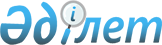 Об утверждении коэффициента зонирования в городе Астане, учитывающего месторасположение объекта налогообложения в населенном пункте, на 2019 годПостановление акимата города Астаны от 18 января 2019 года № 510-69. Зарегистрировано Департаментом юстиции города Астаны 28 января 2019 года № 1201
      Примечание РЦПИ!
Порядок введения в действие настоящего постановления см. п. 4.
      В соответствии с пунктом 1 статьи 9 Земельного кодекса Республики Казахстан от 20 июня 2003 года, пунктом 6 статьи 529 Кодекса Республики Казахстан от 25 декабря 2017 года "О налогах и других обязательных платежах в бюджет" (Налоговый кодекс), пунктом 1 статьи 37 Закона Республики Казахстан от 23 января 2001 года "О местном государственном управлении и самоуправлении в Республике Казахстан", акимат города Астаны ПОСТАНОВЛЯЕТ:
      1. Утвердить коэффициент зонирования в городе Астане на 2019 год по районам "Алматы", "Байқоңыр", "Есиль", "Сарыарка" согласно приложениям 1, 2, 3, 4.
      2. Руководителю Государственного учреждения "Управление архитектуры, градостроительства и земельных отношений города Астаны" в установленном законодательством Республики Казахстан порядке обеспечить:
      1) государственную регистрацию настоящего постановления в территориальном органе юстиции;
      2) направление копии настоящего постановления в течение десяти календарных дней со дня государственной регистрации в бумажном и электронном виде на казахском и русском языках в Республиканское государственное предприятие на праве хозяйственного ведения "Республиканский центр правовой информации Министерства юстиции Республики Казахстан" для официального опубликования и включения в Эталонный контрольный банк нормативных правовых актов Республики Казахстан;
      3) в течение десяти календарных дней после государственной регистрации настоящего постановления направление его копии для официального опубликования в периодических печатных изданиях, распространяемых на территории города Астаны;
      4) размещение настоящего постановления на интернет-ресурсе акимата города Астаны после его официального опубликования;
      5) в течение десяти рабочих дней после государственной регистрации настоящего постановления представление в территориальный орган юстиции сведений об исполнении мероприятий, предусмотренных подпунктами 1), 2), 3) и 4) настоящего пункта.
      3. Контроль за исполнением настоящего постановления возложить на заместителя акима города Астаны Амрина А.К.
      4. Настоящее постановление вступает в силу со дня государственной регистрации в органах юстиции и вводится в действие с 1 января 2019 года.
      Согласовано
Руководитель
Государственного учреждения
"Департамент государственных
доходов по городу Астана
Комитета государственных доходов
Министерства финансов
Республики Казахстан"
____________ Б. Айнабеков 
"____" _______ 2018 года Коэффициент зонирования на 2019 год по району "Алматы" города Астаны Коэффициент зонирования на 2019 год по району "Байқоңыр" города Астаны Коэффициент зонирования на 2019 год по району "Есиль" города Астаны Коэффициент зонирования на 2019 год по району "Сарыарка" города Астаны
					© 2012. РГП на ПХВ «Институт законодательства и правовой информации Республики Казахстан» Министерства юстиции Республики Казахстан
				
      Аким
города Астаны 

Б. Султанов
Приложение 1
к постановлению акимата 
города Астаны
от 18 января 2019 года
№ 510-69
№ п/п
Наименование улицы
Коэффициент
 1
2
3
1.
Жилой массив Ақ-бұлақ-1, улица Амман
2,2
2.
Жилой массив Ақ-бұлақ-2, улица Амман
2,2
3.
Жилой массив Ак-бұлак-3, улица А. Тоқпанова
2,2
4.
Жилой массив Ақ-бұлақ-2, улица А. Тоқпанова
2,2
5.
Жилой массив Ақ-бұлақ-3, улица Қ. Жалайыри
2,2
6.
Жилой массив Ақ-бұлақ-4, улица А. Тоқпанова
2,2
7.
Жилой массив Ақ-бұлақ-4, улица Елім-ай
2,2
8.
Жилой массив Ақ-бұлақ-4, улица Серпер
2,2
9.
Жилой массив Железнодорожный, улица Ақтасты
1,6
10.
Жилой массив Железнодорожный, улица Бірлік
1,6
11.
Жилой массив Железнодорожный, улица М. Горького
1,6
12.
Жилой массив Железнодорожный, улица Екібастұз
1,6
13.
Жилой массив Железнодорожный, улица Ж. Жабаева
1,6
14.
Жилой массив Железнодорожный, улица Иманақ
1,6
15.
Жилой массив Железнодорожный, улица Көкжазық
1,6
16.
Жилой массив Железнодорожный, улица В. Маяковского
1,6
17.
Жилой массив Железнодорожный, улица Орбұлақ
1,6
18.
Жилой массив Интернациональный, улица Алтындала
1,6
19.
Жилой массив Интернациональный, улица Аралқұм
1,6
20.
Жилой массив Интернациональный, улица Армандастар
1,6
21.
Жилой массив Интернациональный, улица Жағажай
1,6
22.
Жилой массив Интернациональный, улица Көксай
1,6
23.
Жилой массив Интернациональный, улица Көлсай
1,6
24.
Жилой массив Интернациональный, улица Мереке
1,6
25.
Жилой массив Интернациональный, улица М. Сералина
1,6
26.
Жилой массив Интернациональный, улица Нұрлыжол
1,6
27.
Жилой массив Интернациональный, улица Х. Болғанбаева
1,6
28.
Жилой массив Интернациональный, улица Қаражал
1,6
29.
Жилой массив Интернациональный, улица Құрылысшылар
1,6
30.
Жилой массив Интернациональный, улица Өркениет
1,6
31.
Жилой массив Юго-Восток (правая сторона), казахский аул Қараөткел, улица Алтыбақан
1,9
32.
Жилой массив Юго-Восток (правая сторона), казахский аул Қараөткел, улица Аманат
1,9
33.
Жилой массив Юго-Восток (правая сторона), казахский аул Қараөткел, улица Манатау
1,9
34.
Жилой массив Күйгенжар, улица Атақоныс
1,6
 1
2
3
35.
Жилой массив Күйгенжар, улица Жаңатұрмыс
1,6
36.
Жилой массив Күйгенжар, улица Кеңжайлау
1,6
37.
Жилой массив Күйгенжар, улица Көксу
1,6
38.
Жилой массив Күйгенжар, улица Шапағат
1,6
39.
Жилой массив Мичурино, улица Алакөл
1,6
40.
Жилой массив Мичурино, улица Асқартау
1,6
41.
Жилой массив Мичурино, улица Бақанас
1,6
42.
Жилой массив Мичурино, улица Бастау
1,6
43.
Жилой массив Мичурино, улица Бақты
1,6
44.
Жилой массив Промышленный, улица Атамұра
1,6
45.
Жилой массив Промышленный, улица Б. Серікбаева
1,6
46.
Жилой массив Промышленный, улица Балуан Шолақ
1,6
47.
Жилой массив Промышленный, улица Бастөбе
1,6
48.
Жилой массив Промышленный, улица Бәйшешек
1,6
49.
Жилой массив Промышленный, улица Г. Игишева
1,6
50.
Жилой массив Промышленный, улица Көкжелек
1,6
51.
Жилой массив Промышленный, улица Көкарал
1,6
52.
Жилой массив Промышленный, улица М. Шоқая
1,6
53.
Жилой массив Промышленный, улица С. Маркова
1,6
54.
Жилой массив Промышленный, улица Шалкөде
1,6
55.
Жилой массив Промышленный, улица Шарбақты
1,6
56.
Жилой массив Промышленный, улица Қапал
1,6
57.
Жилой массив Саяжай, улица Айгөлек
1,9
58.
Жилой массив Саяжай, улица Сарыжазық
1,9
59.
Жилой массив Энергетик, улица Алпамыс
2,2
60.
Жилой массив Энергетик, улица Арасан
2,2
61.
Жилой массив Энергетик, улица Белжайлау
2,2
62.
Жилой массив Энергетик, улица Г. Алиева
2,2
63.
Жилой массив Энергетик, улица Жерек
2,2
64.
Жилой массив Энергетик, улица Зеңгір
2,2
65.
Жилой массив Энергетик, улица Романтиков
2,2
66.
Жилой массив Энергетик, улица Саргүл
2,2
67.
Жилой массив Энергетик, улица Современников
2,2
68.
Жилой массив Энергетик, улица Тенгиз
2,2
69.
Жилой массив Энергетик, улица Үлкен
2,2
70.
Жилой массив Энергетик, улица В. Шукшина
2,2
71.
Жилой массив Энергетик, улица Қызылой
2,2
72.
Жилой массив Юго-Восток (левая сторона), улица Іле
1,9
73.
Жилой массив Юго-Восток (левая сторона), улица Ақарыс
1,9
74.
Жилой массив Юго-Восток (левая сторона), улица Бекарыс
1,9
75.
Жилой массив Юго-Восток (левая сторона), улица Бурабай
1,9
76.
Жилой массив Юго-Восток (левая сторона), улица Бұқтырма
1,9
77.
Жилой массив Юго-Восток (левая сторона), улица Г. Мустафина
1,9
78.
Жилой массив Юго-Восток (левая сторона), улица Еділ
1,9
79.
Жилой массив Юго-Восток (левая сторона), улица Ертіс
1,9
80.
Жилой массив Юго-Восток (левая сторона), улица Есіл
1,9
81.
Жилой массив Юго-Восток (левая сторона), улица Жайық
1,9
82.
Жилой массив Юго-Восток (левая сторона), улица Жанарыс
1,9
 1
2
3
83.
Жилой массив Юго-Восток (левая сторона), улица Жаркент
1,9
84.
Жилой массив Юго-Восток (левая сторона), улица Лепсі
1,9
85.
Жилой массив Юго-Восток (левая сторона), улица Сілеті
1,9
86.
Жилой массив Юго-Восток (левая сторона), улица Шу
1,9
87.
Жилой массив Юго-Восток (левая сторона), улица Ырғыз
1,9
88.
Жилой массив Юго-Восток (левая сторона), улица Қаратал
1,9
89.
Жилой массив Юго-Восток (левая сторона), улица Қобыланды батыра
1,9
90.
Жилой массив Юго-Восток (левая сторона), улица Қозыбасы
1,9
91.
Жилой массив Юго-Восток (левая сторона), улица  Ү. Субханбердиной
1,9
92.
Жилой массив Юго-Восток (правая сторона), улица Айнакөл
1,9
93.
Жилой массив Юго-Восток (правая сторона), улица Аршын
1,9
94.
Жилой массив Юго-Восток (правая сторона), улица Арғанаты
1,9
95.
Жилой массив Юго-Восток (правая сторона), улица Арқайым
1,9
96.
Жилой массив Юго-Восток (правая сторона), улица Ақсу-Аюлы
1,9
97.
Жилой массив Юго-Восток (правая сторона), улица Ақыртас
1,9
98.
Жилой массив Юго-Восток (правая сторона), улица Бірімжановтар
1,9
99.
Жилой массив Юго-Восток (правая сторона), улица Балбырауын
1,9
100.
Жилой массив Юго-Восток (правая сторона), улица Балталы
1,9
101.
Жилой массив Юго-Восток (правая сторона), улица Балқантау
1,9
102.
Жилой массив Юго-Восток (правая сторона), улица Баянтау
1,9
103.
Жилой массив Юго-Восток (правая сторона), улица Бағаналы
1,9
104.
Жилой массив Юго-Восток (правая сторона), улица Берен
1,9
105.
Жилой массив Юго-Восток (правая сторона), улица Бесбалық
1,9
106.
Жилой массив Юго-Восток (правая сторона), улица Бесшалқар
1,9
107.
Жилой массив Юго-Восток (правая сторона), улица Бозторғай
1,9
108.
Жилой массив Юго-Восток (правая сторона), улица Бұлбұл
1,9
109.
Жилой массив Юго-Восток (правая сторона), улица Бөрілі
1,9
110.
Жилой массив Юго-Восток (правая сторона), улица Дауылпаз
1,9
111.
Жилой массив Юго-Восток (правая сторона), улица Еділ
1,9
112.
Жилой массив Юго-Восток (правая сторона), улица Енесай
1,9
113.
Жилой массив Юго-Восток (правая сторона), улица Ер Көкше
1,9
114.
Жилой массив Юго-Восток (правая сторона), улица Ер Тарғын
1,9
115.
Жилой массив Юго-Восток (правая сторона), улица Ер Қосай
1,9
116.
Жилой массив Юго-Восток (правая сторона), улица Жалаңтөс
1,9
117.
Жилой массив Юго-Восток (правая сторона), улица Жанкент
1,9
118.
Жилой массив Юго-Восток (правая сторона), улица Жаңаарқа
1,9
119.
Жилой массив Юго-Восток (правая сторона), улица Зеренді
1,9
120.
Жилой массив Юго-Восток (правая сторона), улица Кеген
1,9
121.
Жилой массив Юго-Восток (правая сторона), улица Кеңгір
1,9
122.
Жилой массив Юго-Восток (правая сторона), улица М. Төлебаева
1,9
123.
Жилой массив Юго-Восток (правая сторона), улица Майдақоңыр
1,9
124.
Жилой массив Юго-Восток (правая сторона), улица Майқайың
1,9
125.
Жилой массив Юго-Восток (правая сторона), улица Марқакөл
1,9
126.
Жилой массив Юго-Восток (правая сторона), улица Масаты
1,9
127.
Жилой массив Юго-Восток (правая сторона), улица Мойынты
1,9
128.
Жилой массив Юго-Восток (правая сторона), улица Мәшһүр Жүсіп Көпейұлы
1,9
 1
2
3
129.
Жилой массив Юго-Восток (правая сторона), улица Н. Ахметбекова
1,9
130.
Жилой массив Юго-Восток (правая сторона), улица Обаған
1,9
131.
Жилой массив Юго-Восток (правая сторона), улица Орхон
1,9
132.
Жилой массив Юго-Восток (правая сторона), улица Отыкен
1,9
133.
Жилой массив Юго-Восток (правая сторона), улица Ошақты
1,9
134.
Жилой массив Юго-Восток (правая сторона), улица Сарыкөл
1,9
135.
Жилой массив Юго-Восток (правая сторона), улица Сарын
1,9
136.
Жилой массив Юго-Восток (правая сторона), улица Сарқан
1,9
137.
Жилой массив Юго-Восток (правая сторона), улица Сырымбет
1,9
138.
Жилой массив Юго-Восток (правая сторона), улица Сұлутөбе
1,9
139.
Жилой массив Юго-Восток (правая сторона), улица Тайқазан
1,9
140.
Жилой массив Юго-Восток (правая сторона), улица Талғар
1,9
141.
Жилой массив Юго-Восток (правая сторона), улица Таскескен
1,9
142.
Жилой массив Юго-Восток (правая сторона), улица Түлкібас
1,9
143.
Жилой массив Юго-Восток (правая сторона), улица Шертер
1,9
144.
Жилой массив Юго-Восток (правая сторона), улица Қалба
1,9
145.
Жилой массив Юго-Восток (правая сторона), улица Қарасаз
1,9
146.
Жилой массив Юго-Восток (правая сторона), улица Қаратал
1,9
147.
Жилой массив Юго-Восток (правая сторона), улица Қарқабат
1,9
148.
Жилой массив Юго-Восток (правая сторона), улица Қобыз
1,9
149.
Жилой массив Юго-Восток (правая сторона), улица Қордай
1,9
150.
Жилой массив Юго-Восток (правая сторона), улица Қоңыраулы
1,9
151.
Жилой массив Юго-Восток (правая сторона), улица Құмкент
1,9
152.
Жилой массив Юго-Восток (правая сторона), улица Құндызды
1,9
153.
Жилой массив Юго-Восток (правая сторона), улица Өзбекәлі Жәнібека
1,9
154.
Микрорайон Аль-Фараби, улица Ғ. Мұстафина
1,9
155.
Микрорайон Аль-Фараби, улица Ғ. Мүсірепова
1,9
156.
Микрорайон Аль-Фараби, улица Қ. Рысқұлбекова
1,9
157.
Микрорайон Аль-Фараби, улица күйші Дина
1,9
158.
Улица І. Жансүгірұлы
1,9
159.
Улица А. Пушкина
1,9
160.
Улица А. Петрова
2,3
161.
Улица Алтынқұм
1,9
162.
Улица Амман
2
163.
Улица А. Тоқпанова
2,3
164.
Улица А. Байтұрсынұлы
2
165.
Улица Байырқұм
1,9
166.
Улица Балқаш
2,3
167.
Улица Баянауыл
2,1
168.
Улица Б. Майлина
1,9
169.
Улица Ғ. Мұстафина
1,9
170.
Улица ДЭУ-3
2,3
171.
Улица Еділ
1,9
172.
Улица Ж. Жирентаева
1,9
173.
Улица Ж. Нәжімеденова
2
174.
Улица И. Панфилова
2
175.
Улица Қ. Рысқұлбекова
1,9
 1
2
3
176.
Улица К. Әзірбаева
2
177.
Улица Көкжиек
1,9
178.
Улица Көктем
1,9
179.
Улица Көктерек
1,9
180.
Улица күйші Дина
1,9
181.
Улица М. Маметовой
2,1
182.
Улица Манаса
1,9
183.
Улица Мақтұмқұлы
1,9
184.
Улица М. Төлебаева
1,9
185.
Улица Мұхамед-Хайдара Дулати
2,1
186.
Улица С. Қожанұлы
1,9
187.
Улица Т. Жүргенова
2
188.
Улица Шарль де Голля
2,2
189.
Улица Шағыл
1,9
190.
Улица Ш. Қалдаяқова
2
191.
Улица Ғ. Мүсірепова
1,9
192.
Улица Қ. Жалайыри
2,2
193.
Улица Қажымұқан
2
194.
Улица Қ. Сәтбаева
1,9
195.
Улица Қ. Аманжолова
2
196.
Улица Үшқиян
1,9
197.
Жилой массив Железнодорожный, улица А211 (проектное наименование)
1,6
198.
Жилой массив Железнодорожный, улица А374 (проектное наименование)
1,6
199.
Жилой массив Интернациональный, улица № 107 (проектное наименование)
1,6
200.
Жилой массив Интернациональный, улица № 135 (проектное наименование)
1,6
201.
Жилой массив Интернациональный, улица № 38 (проектное наименование)
1,6
202.
Жилой массив Интернациональный, улица А347 (проектное наименование)
1,6
203.
Жилой массив Интернациональный, улица А135 (проектное наименование)
1,6
204.
Жилой массив Юго-Восток (правая сторона), казахский аул Қараөткел, улица № 174 (проектное наименование)
1,9
205.
Жилой массив Юго-Восток (правая сторона), казахский аул Қараөткел, улица № 179 (проектное наименование)
1,9
206.
Жилой массив Юго-Восток (правая сторона), казахский аул Қараөткел, улица № 44 (проектное наименование)
1,9
207.
Жилой массив казахский аул Қараөткел (правая сторона жилого массива Юго-Восток), улица № 89 (проектное наименование)
1,9
208.
Жилой массив Күйгенжар, улица № 1 (проектное наименование)
1,5
209.
Жилой массив Күйгенжар, улица № 2 (проектное наименование)
1,5
210.
Жилой массив Күйгенжар, улица № 3 (проектное наименование)
1,5
211.
Жилой массив Күйгенжар, улица № 5 (проектное наименование)
1,5
212.
Жилой массив Күйгенжар, улица № 6 (проектное наименование)
1,5
213.
Жилой массив Күйгенжар, улица А246 (проектное наименование)
1,5
 1
2
3
214.
Жилой массив Күйгенжар, улица № 249 (проектное наименование)
1,5
215.
Жилой массив Күйгенжар, улица А255 (проектное наименование)
1,5
216.
Жилой массив Күйгенжар, улица А354 (проектное наименование)
1,5
217.
Жилой массив Мичурино, улица № 178 (проектное наименование)
1,5
218.
Жилой массив Промышленный, улица № 117 (проектное наименование)
1,5
219.
Жилой массив Промышленный, улица № 193 (проектное наименование)
1,5
220.
Жилой массив Юго-Восток (правая сторона), улица № 32 (проектное наименование)
1,9
221.
Жилой массив Юго-Восток (правая сторона), улица № 41 (проектное наименование)
1,9
222.
Жилой массив Юго-Восток (правая сторона), улица № 87 (проектное наименование)
1,9
223.
Жилой массив Юго-Восток (правая сторона), улица № 89 (проектное наименование)
1,9
224.
Жилой массив Юго-Восток (правая сторона), улица № 9  (проектное наименование)
1,9
225.
Улица № 101 (проектное наименование)
1,8
226.
Улица № 135 (проектное наименование)
1,6
227.
Улица № 173 (проектное наименование)
1,6
228.
Улица № 187 (проектное наименование)
1,6
229.
Улица № 189 (проектное наименование)
1,6
230.
Улица № 196 (проектное наименование)
1,6
231.
Улица № 198 (проектное наименование)
1,6
232.
Улица № 215 (проектное наименование)
1,6
233.
Улица № 226 (проектное наименование)
1,6
234.
Улица № 23-14 (проектное наименование)
2
235.
Улица № 23-15 (проектное наименование)
2
236.
Улица № 23-16 (проектное наименование)
2
237.
Улица № 23-2 (проектное наименование)
2
238.
Улица № 23-30 (проектное наименование)
2
239.
Улица № 23-6 (проектное наименование)
2
240.
Улица № 23-7 (проектное наименование)
2
241.
Улица № 23-8 (проектное наименование)
2
242.
Улица № 231 (проектное наименование)
1,9
243.
Улица № 237 (проектное наименование)
1,9
244.
Улица № 38 (проектное наименование)
1,9
245.
Улица № 44 (проектное наименование)
1,9
246.
Улица № 92 (проектное наименование)
1,9
247.
Улица А1 (проектное наименование)
1,9
248.
Улица А102 (проектное наименование)
1,9
249.
Улица А103 (проектное наименование)
1,9
250.
Улица А123 (проектное наименование)
1,5
251.
Улица А128 (проектное наименование)
1,9
252.
Улица А139 (проектное наименование)
2
253.
Улица А184 (проектное наименование)
1,9
254.
Улица А185 (проектное наименование)
2
255.
Улица А187 (проектное наименование)
2
 1
2
3
256.
Улица А188 (проектное наименование)
2
257.
Улица А189 (проектное наименование)
2
258.
Улица А19 (проектное наименование)
2
259.
Улица А191 (проектное наименование)
2
260.
Улица А194 (проектное наименование)
2
261.
Улица А195 (проектное наименование)
2
262.
Улица А197 (проектное наименование)
2
263.
Улица А20 (проектное наименование)
2
264.
Улица А205 (проектное наименование)
2
265.
Улица А206 (проектное наименование)
2
266.
Улица А207 (проектное наименование)
2
267.
Улица А21 (проектное наименование)
2
268.
Улица А218 (проектное наименование)
2
269.
Улица А219 (проектное наименование)
2
270.
Улица А22 (проектное наименование)
2
271.
Улица А220 (проектное наименование)
2
272.
Улица А221 (проектное наименование)
2
273.
Улица А227 (проектное наименование)
2
274.
Улица А23 (проектное наименование)
2
275.
Улица А24 (проектное наименование)
2
276.
Улица А25 (проектное наименование)
2
277.
Улица А26 (проектное наименование)
2
278.
Улица А27 (проектное наименование)
2
279.
Улица А273 (проектное наименование)
2
280.
Улица А28 (проектное наименование)
2
281.
Улица А29 (проектное наименование)
2
282.
Улица А292 (проектное наименование)
2
283.
Улица А30 (проектное наименование)
2
284.
Улица А304 (проектное наименование)
2
285.
Улица А31 (проектное наименование)
2
286.
Улица А32 (проектное наименование)
2
287.
Улица А33 (проектное наименование)
2
288.
Улица А333 (проектное наименование)
2
289.
Улица А334 (проектное наименование)
2
290.
Улица А34 (проектное наименование)
2
291.
Улица А348 (проектное наименование)
2
292.
Улица А349 (проектное наименование)
2
293.
Улица А35 (проектное наименование)
2
294.
Улица А350 (проектное наименование)
2
295.
Улица А351 (проектное наименование)
2
296.
Улица А353 (проектное наименование)
2
297.
Улица А354 (проектное наименование)
2
298.
Улица А355 (проектное наименование)
2
299.
Улица А356 (проектное наименование)
2
300.
Улица А357 (проектное наименование)
2
301.
Улица А358 (проектное наименование)
2
302.
Улица А359 (проектное наименование)
2
303.
Улица А36 (проектное наименование)
2
 1
2
3
304.
Улица А360 (проектное наименование)
2
305.
Улица А361 (проектное наименование)
2
306.
Улица А362 (проектное наименование)
2
307.
Улица А363 (проектное наименование)
2
308.
Улица А364 (проектное наименование)
2
309.
Улица А365 (проектное наименование)
2
310.
Улица А366 (проектное наименование)
2
311.
Улица А367 (проектное наименование)
2
312.
Улица А368 (проектное наименование)
2
313.
Улица А369 (проектное наименование)
2
314.
Улица А37 (проектное наименование)
2
315.
Улица А370 (проектное наименование)
2
316.
Улица А371 (проектное наименование)
2
317.
Улица А372 (проектное наименование)
2
318.
Улица А373 (проектное наименование)
2
319.
Улица А374 (проектное наименование)
2
320.
Улица А375 (проектное наименование)
2
321.
Улица А376 (проектное наименование)
2
322.
Улица А377 (проектное наименование)
2
323.
Улица А378 (проектное наименование)
2
324.
Улица А379 (проектное наименование)
2
325.
Улица А38 (проектное наименование)
2
326.
Улица А380 (проектное наименование)
2
327.
Улица А381 (проектное наименование)
2
328.
Улица А382 (проектное наименование)
2
329.
Улица А383 (проектное наименование)
2
330.
Улица А384 (проектное наименование)
2
331.
Улица А385 (проектное наименование)
2
332.
Улица А386 (проектное наименование)
2
333.
Улица А387 (проектное наименование)
2
334.
Улица А388 (проектное наименование)
2
335.
Улица А389 (проектное наименование)
2
336.
Улица А39 (проектное наименование)
2
337.
Улица А390 (проектное наименование)
2
338.
Улица А391 (проектное наименование)
2
339.
Улица А392 (проектное наименование)
2
340.
Улица А393 (проектное наименование)
2
341.
Улица А394 (проектное наименование)
2
342.
Улица А395 (проектное наименование)
2
343.
Улица А396 (проектное наименование)
2
344.
Улица А397 (проектное наименование)
2
345.
Улица А398 (проектное наименование)
2
346.
Улица А399 (проектное наименование)
2
347.
Улица А40 (проектное наименование)
2
348.
Улица А400 (проектное наименование)
2
349.
Улица А401 (проектное наименование)
2
350.
Улица А402 (проектное наименование)
2
351.
Улица А403 (проектное наименование)
2
 1
2
3
352.
Улица А404 (проектное наименование)
2
353.
Улица А405 (проектное наименование)
2
354.
Улица А406 (проектное наименование)
2
355.
Улица А407 (проектное наименование)
2
356.
Улица А408 (проектное наименование)
2
357.
Улица А409 (проектное наименование)
2
358.
Улица А41 (проектное наименование)
2
359.
Улица А410 (проектное наименование)
2
360.
Улица А411 (проектное наименование)
2
361.
Улица А412 (проектное наименование)
2
362.
Улица А413 (проектное наименование)
2
363.
Улица А414 (проектное наименование)
2
364.
Улица А415 (проектное наименование)
2
365.
Улица А416 (проектное наименование)
2
366.
Улица А417 (проектное наименование)
2
367.
Улица А418 (проектное наименование)
2
368.
Улица А419 (проектное наименование)
2
369.
Улица А42 (проектное наименование)
2
370.
Улица А420 (проектное наименование)
2
371.
Улица А421 (проектное наименование)
2
372.
Улица А422 (проектное наименование)
2
373.
Улица А423 (проектное наименование)
2
374.
Улица А424 (проектное наименование)
2
375.
Улица А425 (проектное наименование)
2
376.
Улица А426 (проектное наименование)
2
377.
Улица А427 (проектное наименование)
2
378.
Улица А428 (проектное наименование) 
2
379.
Улица А429 (проектное наименование)
2
380.
Улица А430 (проектное наименование)
2
381.
Улица А431 (проектное наименование)
2
382.
Улица А432 (проектное наименование)
2
383.
Улица А433 (проектное наименование)
2
384.
Улица А434 (проектное наименование)
2
385.
Улица А435 (проектное наименование)
2
386.
Улица А436 (проектное наименование)
2
387.
Улица А437 (проектное наименование)
2
388.
Улица А438 (проектное наименование)
2
389.
Улица А439 (проектное наименование)
2
390.
Улица А440 (проектное наименование)
2
391.
Улица А441 (проектное наименование)
2
392.
Улица А442 (проектное наименование)
2
393.
Улица А443 (проектное наименование)
2
394.
Улица А444 (проектное наименование)
2
395.
Улица А445 (проектное наименование)
2
396.
Улица А446 (проектное наименование)
2
397.
Улица А447 (проектное наименование)
2
398.
Улица А449 (проектное наименование)
2
399.
Улица А450 (проектное наименование)
2
 1
2
3
400.
Улица А451 (проектное наименование)
2
401.
Улица А452 (проектное наименование)
2
402.
Улица А453 (проектное наименование)
2
403.
Улица А454 (проектное наименование)
2
404.
Улица А455 (проектное наименование)
2
405.
Улица А456 (проектное наименование)
2
406.
Улица А457 (проектное наименование)
2
407.
Улица А458 (проектное наименование)
2
408.
Улица А459 (проектное наименование)
2
409.
Улица А460 (проектное наименование)
2
410.
Улица А461 (проектное наименование)
2
411.
Улица А462 (проектное наименование)
2
412.
Улица А463 (проектное наименование)
2
413.
Улица А464 (проектное наименование)
2
414.
Улица А465 (проектное наименование)
2
415.
Улица А466 (проектное наименование)
2
416.
Улица А467 (проектное наименование)
2
417.
Улица А468 (проектное наименование)
2
418.
Улица А470 (проектное наименование)
2
419.
Улица А471 (проектное наименование)
2
420.
Улица А472 (проектное наименование)
2
421.
Улица А473 (проектное наименование)
2
422.
Улица А474 (проектное наименование)
2
423.
Улица А475 (проектное наименование)
2
424.
Улица А476 (проектное наименование)
2
425.
Улица А477 (проектное наименование)
2
426.
Улица А478 (проектное наименование)
2
427.
Улица А479 (проектное наименование)
2
428.
Улица А480 (проектное наименование)
2
429.
Улица А481 (проектное наименование)
2
430.
Улица А482 (проектное наименование)
2
431.
Улица А483 (проектное наименование)
2
432.
Улица А484 (проектное наименование)
2
433.
Улица А493 (проектное наименование)
2
434.
Улица А50 (проектное наименование)
2
435.
Улица А521 (проектное наименование)
2
436.
Улица А522 (проектное наименование)
2
437.
Улица А523 (проектное наименование)
2
438.
Улица А524 (проектное наименование)
2
439.
Улица А525 (проектное наименование)
2
440.
Улица А526 (проектное наименование)
2
441.
Улица А527 (проектное наименование)
2
442.
Улица А528 (проектное наименование)
2
443.
Улица А530 (проектное наименование)
2
444.
Улица А531 (проектное наименование)
2
445.
Улица А539 (проектное наименование)
2
446.
Улица А559 (проектное наименование)
2
447.
Улица А562 (проектное наименование)
2
 1
2
3
448.
Улица А564 (проектное наименование)
2
449.
Улица А62 (проектное наименование)
2
450.
Улица А68 (проектное наименование)
2
451.
Улица А78 (проектное наименование)
2
452.
Улица А82 (проектное наименование)
2
453.
Улица А84 (проектное наименование)
2
454.
Улица А85 (проектное наименование)
2
455.
Улица А86 (проектное наименование)
2
456.
Улица А87 (проектное наименование)
2
457.
Улица А88 (проектное наименование)
2
458.
Улица А89 (проектное наименование)
2
459.
Улица А92 (проектное наименование)
2
460.
Улица А94 (проектное наименование)
2
461.
Улица А96 (проектное наименование)
2
462.
Улица А98 (проектное наименование)
2
463.
Жилой массив Ақ-бұлақ-2, переулок Бағлан
2,2
464.
Жилой массив Ақ-бұлақ-2, переулок Сарыкеңгір
2,2
465.
Жилой массив Ақ-бұлақ-2, переулок Сарқырама
2,2
466.
Жилой массив Ақ-бұлақ-2, переулок Талды
2,2
467.
Жилой массив Ақ-бұлақ-2, переулок Тоқырауын
2,2
468.
Жилой массив Ақ-бұлақ-2, переулок Әлқисса
2,2
469.
Жилой массив Ақ-бұлақ-3, переулок Тасшоқы
2,2
470.
Жилой массив Ақ-бұлақ-3, переулок Тесіктас
2,2
471.
Жилой массив Железнодорожный, переулок Қобда
1,6
472.
Жилой массив Интернациональный, переулок Ашутас
1,9
473.
Жилой массив Интернациональный, переулок Егінді
1,9
474.
Жилой массив Интернациональный, переулок Жылыбұлақ
1,9
475.
Жилой массив Интернациональный, переулок Көкжиде
1,9
476.
Жилой массив Интернациональный, переулок Майбалық
1,9
477.
Жилой массив Интернациональный, переулок Майлыкент
1,9
478.
Жилой массив Интернациональный, переулок Сүткент
1,9
479.
Жилой массив Интернациональный, переулок Қарқара
1,9
480.
Жилой массив Интернациональный, переулок Ұлан
1,9
481.
Жилой массив Юго-Восток (правая сторона), казахский аул Қараөткел, переулок Күншуақ
2,1
482.
Жилой массив Юго-Восток (правая сторона), казахский аул Қараөткел, переулок Ойтоған
2,1
483.
Жилой массив Юго-Восток (правая сторона), казахский аул Қараөткел, переулок Шашу
2,1
484.
Жилой массив Юго-Восток (правая сторона), казахский аул Қараөткел, переулок Қосалқа
2,1
485.
Жилой массив Юго-Восток (правая сторона), казахский аул Қараөткел, переулок Қосбасар
1,9
486.
Жилой массив Мичурино, переулок Көкіл
1,5
487.
Жилой массив Мичурино, переулок Мерген
1,5
488.
Жилой массив Мичурино, переулок Қызылтас
1,5
489.
Жилой массив Промышленный, переулок Жігер
1,6
490.
Жилой массив Промышленный, переулок Наурызым
1,6
491.
Жилой массив Юго-Восток (левая сторона), переулок Аламан
1,9
 1
2
3
492.
Жилой массив Юго-Восток (левая сторона), переулок Дегелең
1,9
493.
Жилой массив Юго-Восток (левая сторона), переулок Дегерес
1,9
494.
Жилой массив Юго-Восток (левая сторона), переулок Тұлпар
1,9
495.
Жилой массив Юго-Восток (правая сторона), переулок Алмалы
1,9
496.
Жилой массив Юго-Восток (правая сторона), переулок Алқоңыр
1,9
497.
Жилой массив Юго-Восток (правая сторона), переулок Арал
1,9
498.
Жилой массив Юго-Восток (правая сторона), переулок Арқат
1,9
499.
Жилой массив Юго-Восток (правая сторона), переулок Ақберен
1,9
500.
Жилой массив Юго-Восток (правая сторона), переулок Ақкөл
1,9
501.
Жилой массив Юго-Восток (правая сторона), переулок Ақсұңқар
1,9
502.
Жилой массив Юго-Восток (правая сторона), переулок Ақтоған
1,9
503.
Жилой массив Юго-Восток (правая сторона), переулок Ақшатау
1,9
504.
Жилой массив Юго-Восток (правая сторона), переулок Бозінген
1,9
505.
Жилой массив Юго-Восток (правая сторона), переулок Бозшолақ
1,9
506.
Жилой массив Юго-Восток (правая сторона), переулок Жайдарман
1,9
507.
Жилой массив Юго-Восток (правая сторона), переулок Жаңаөзен
1,9
508.
Жилой массив Юго-Восток (правая сторона), переулок Келес
1,9
509.
Жилой массив Юго-Восток (правая сторона), переулок Кемел
1,9
510.
Жилой массив Юго-Восток (правая сторона), переулок Кертолғау
1,9
511.
Жилой массив Юго-Восток (правая сторона), переулок Керуен
1,9
512.
Жилой массив Юго-Восток (правая сторона), переулок Күншуақ
1,9
513.
Жилой массив Юго-Восток (правая сторона), переулок Кәусар
1,9
514.
Жилой массив Юго-Восток (правая сторона), переулок Көкорай
1,9
515.
Жилой массив Юго-Восток (правая сторона), переулок Көкпар
1,9
516.
Жилой массив Юго-Восток (правая сторона), переулок Мерей
1,9
517.
Жилой массив Юго-Восток (правая сторона), переулок Мұғалжар
1,9
518.
Жилой массив Юго-Восток (правая сторона), переулок Нұрлы
1,9
519.
Жилой массив Юго-Восток (правая сторона), переулок Сайрам
1,9
520.
Жилой массив Юго-Восток (правая сторона), переулок Сартау
1,9
521.
Жилой массив Юго-Восток (правая сторона), переулок Сарыағаш
1,9
522.
Жилой массив Юго-Восток (правая сторона), переулок Саян
1,9
523.
Жилой массив Юго-Восток (правая сторона), переулок Сүтбұлақ
1,9
524.
Жилой массив Юго-Восток (правая сторона), переулок Тарлан
1,9
525.
Жилой массив Юго-Восток (правая сторона), переулок Теміртау
1,9
526.
Жилой массив Юго-Восток (правая сторона), переулок Шабыт
1,9
527.
Жилой массив Юго-Восток (правая сторона), переулок Шаттық
1,9
528.
Жилой массив Юго-Восток (правая сторона), переулок Шырайлы
1,9
529.
Жилой массив Юго-Восток (правая сторона), переулок Шыңырау
1,9
530.
Жилой массив Юго-Восток (правая сторона), улица Қоныраулы
1,9
531.
Жилой массив Юго-Восток (правая сторона), переулок Қызан
1,9
532.
Жилой массив Юго-Восток (правая сторона), переулок Қызылкөл
1,9
533.
Жилой массив Юго-Восток (правая сторона), переулок Қызылқұм
1,9
534.
Проезд № 75
1,5
535.
Проезд № 93
1,5
536.
Проезд № 60
1,5
537.
Проспект Абылай хана
1,9
538.
Проспект Б. Момышұлы
1,9
539.
Проспект М. Жұмабаева
1,9
 1
2
3
540.
Проспект Р. Қошқарбаева
1,9
541.
Проспект Тәуелсіздік
1,9
542.
Проспект Бөгенбай батыра
1,9
543.
Проспект Ш. Құдайбердіұлы
1,9
544.
Трасса Астана-Қарағанды
1,9
545.
Садоводческое товарищество "Автокомбинат"
1,5
546.
Потребительский кооператив собственников дачных участков "Агроном"
1,5
547.
Садоводческое товарищество "Ақ-қайын"
1,5
548.
Садоводческое товарищество "Алма"
1,5
549.
Потребительский кооператив собственников дачных участков  АО "Ақмоламелиорация"
1,5
550.
Дачный кооператив "АТК-5"
1,5
551.
Садоводческое товарищество "АТП-1" (Икарус)
1,5
552.
Садоводческое товарищество "Березка"
1,5
553.
Садоводческое общество "Березовая роща"
1,5
554.
Потребительский кооператив собственников дачных участков "Вишневый сад"
1,9
555.
Потребительский кооператив собственников дачных участков "Водолей"
1,9
556.
Дачный кооператив "ВРЗ-1"
1,9
557.
Потребительский кооператив собственников дачных участков "Газовик"
1,9
558.
Дачный кооператив "Гарнизон"
1,9
559.
Потребительский кооператив собственников дачных участков "Геолог"
1,9
560.
Дачный кооператив "Гидростроитель"
1,9
561.
Дачный кооператив "Домостроитель"
1,5
562.
Садоводческое товарищество "Дорожник" (ДЗУ-203)
1,5
563.
Садоводческое товарищество "Дорожник" (ДЗУ-207)
1,5
564.
Садоводческое товарищество "Дружба"
1,5
565.
Дачный кооператив "Дружба"
1,5
566.
Потребительский кооператив собственников дачных участков ДСК
1,5
567.
Дачный кооператив "Евразия"
1,5
568.
Садоводческое товарищество "Журавушка"
1,5
569.
Потребительский кооператив собственников дачных участков "Зеленая роща"
1,9
570.
Садоводческое товарищество "Зеленая роща"
1,9
571.
Потребительский кооператив собственников дачных участков "Зеленая роща" (ВРЗ-2)
1,9
572.
Потребительский кооператив собственников дачных участков "Зеленая роща" (МК-13)
1,9
573.
Дачный кооператив "Зеленый дол"
1,9
574.
Садоводческое товарищество "Зеленый остров"
1,9
575.
Дачный кооператив "Землеустроитель"
1,9
576.
Потребительский кооператив собственников дачных участков "Ивушка"
1,9
577.
Потребительский кооператив собственников дачных участков "Икарус"
1,9
 1
2
3
578.
Дачный кооператив "Карлыгаш"
1,9
579.
Садоводческое товарищество "Керамик"
1,9
580.
Садоводческое товарищество "Кипчак"
1,9
581.
Садоводческое товарищество "Колос"
1,5
582.
Садоводческое товарищество "Лето"
1,9
583.
Потребительский кооператив садоводов "Литейщик"
1,9
584.
Садоводческое товарищество "Локомотивное депо"
1,9
585.
Дачный кооператив "Маман-специалист"
1,9
586.
Потребительский кооператив собственников дачных участков "Машиностроитель"
1,9
587.
Садоводческое товарищество "Мелиоратор"
1,9
588.
Потребительский кооператив собственников дачных участков "Мичуринец"
1,9
589.
Дачный кооператив "Мичурино"
1,9
590.
Дачный кооператив "Мичурино-1"
1,9
591.
Садоводческое товарищество "Монтажник"
1,9
592.
Садоводческое товарищество "Муза"
1,9
593.
Садоводческое товарищество "Облводстрой"
1,9
594.
Садоводческое товарищество "Облсвязьстрой"
1,9
595.
Садоводческое товарищество "Облсвязьстрой № 10"
1,9
596.
Садоводческое товарищество "Облсельстрой"
1,9
597.
Потребительский кооператив собственников дачных участков "Парасат"
1,9
598.
Дачный кооператив "Пионер-1"
1,9
599.
Потребительский кооператив собственников дачных участков "Пионер-2"
1,9
600.
Потребительский кооператив собственников дачных участков "Полиграфист"
1,9
601.
Потребительский кооператив собственников дачных участков "Почтовик"
1,9
602.
Дачный кооператив "Проектировщик"
1,5
603.
Садоводческое товарищество "Проектировщик-1"
1,5
604.
Садоводческое товарищество "Проектировщик-2"
1,5
605.
Садоводческое товарищество "РПБ"
1,5
606.
Садоводческое товарищество "РПБ-1"
1,5
607.
Потребительский кооператив собственников дачных участков "Садовод-3"
1,5
608.
Потребительский кооператив собственников дачных участков "Связист"
1,5
609.
Потребительский кооператив собственников дачных участков "Силикатчик"
1,9
610.
Садоводческое товарищество СМУ "Казэлеватормонтаж"
1,5
611.
Садоводческое товарищество "Снабженец"
1,5
612.
Садоводческое товарищество "Строитель"
1,5
613.
Садоводческое товарищество "Строитель СМП"
1,5
614.
Потребительский кооператив собственников дачных участков "СМП-667"
1,5
615.
Садоводческое товарищество "Строитель" ЦТС
1,5
616.
Садоводческое товарищество "Таксист"
1,5
 1
2
3
617.
Потребительский кооператив собственников дачных участков "Товарищ"
1,5
618.
Садоводческое товарищество "Тяжстрой"
1,5
619.
Потребительский кооператив собственников дачных участков "Ударник"
1,5
620.
Потребительский кооператив собственников дачных участков "Урожай"
1,5
621.
Садоводческое товарищество "Фламинго"
1,5
622.
Садоводческий коллектив "Химик"
1,5
623.
Садоводческое общество "Целинник"
1,5
624.
Потребительский кооператив "Целинник 2"
1,5
625.
Садоводческое товарищество "Целиноградстроймонтаж"
1,5
626.
Садоводческое товарищество "Целинсельмаш"
1,5
627.
Дачный кооператив "Целинсельмаш-2"
1,5
628.
Садоводческое товарищество "ЦТЭЦ-2"
1,5
629.
Дачный кооператив "Щебсклад"
2
630.
Потребительский кооператив собственников дачных участков "Шиповник"
1,9
631.
Потребительский кооператив собственников дачных участков "Щебсклад"
1,9
632.
Потребительский кооператив собственников дачных участков "Экспресс"
1,5
633.
Потребительский кооператив собственников дачных участков "Экспресс-2"
1,5
634.
Дачный кооператив "Электрик-12"
1,5
635.
Дачный кооператив "Электрик-2"
1,5
636.
Дачный кооператив "Энергетик"
1,5
637.
Дачный кооператив "Энергетик-50"
1,5
638.
Дачный кооператив "Энергоучасток"
1,5
639.
Дачный кооператив "Энергоучасток-1"
1,5
640.
Дачный кооператив "Энергоучасток-2"
1,5
641.
Потребительский кооператив собственников дачных участков "Южный"
1,5
642.
Потребительский кооператив собственников дачных участков "Яблочко"
1,5
643.
Дачный кооператив "Ягодка"
1,5
644.
Гаражный кооператив "Весна"
1,9
645.
Гаражный кооператив "Ветеран"
1,9
646.
Гаражный кооператив "Восток"
1,9
647.
Гаражный кооператив "Вторчермет"
1,9
648.
Гаражный кооператив "Дзержинец"
1,5
649.
Гаражный кооператив "Домостроитель"
1,5
650.
Гаражный кооператив "Дорожник-1"
1,5
651.
Гаражный кооператив "Дорожник-2"
1,5
652.
Потребительский кооператив собственников индивидуальных гаражей "Жастар"
2,3
653.
Гаражный кооператив "Квартал 141-160"
1,9
654.
Гаражный кооператив "Квартал 190А"
1,9
655.
Гаражный кооператив "Квартал-157"
1,9
 1
2
3
656.
Гаражный кооператив "Квартал-179а"
1,9
657.
Гаражный кооператив "Квартал-191"
1,9
658.
Гаражный кооператив "Квартал-197-198"
1,9
659.
Гаражный кооператив "Квартал-218"
1,9
660.
Гаражный кооператив "Комсомольский"
1,5
661.
Гаражный кооператив "Космос"
1,9
662.
Гаражный кооператив "КСК Сая"
1,5
663.
Потребительский кооператив собственников индивидуальных гаражей "Молодежный"
1,9
664.
Гаражный кооператив "Молодежный-2"
1,9
665.
Потребительский кооператив собственников индивидуальных гаражей "Мотор"
1,9
666.
Потребительский кооператив собственников индивидуальных гаражей "Новатор"
1,9
667.
Гаражный кооператив "Новатор-2"
1,9
668.
Гаражный кооператив "Прогресс-2"
1,5
669.
Гаражный кооператив "Промышленный"
1,5
670.
Потребительский кооператив собственников индивидуальных гаражей "Рассвет"
1,5
671.
Гаражный кооператив "Самал"
1,5
672.
Гаражный кооператив "Сая"
1,5
673.
Гаражный кооператив "Спутник"
1,5
674.
Потребительский кооператив собственников индивидуальных гаражей "Степной"
1,5
675.
Потребительский кооператив собственников индивидуальных гаражей "Степной" (Территория-1)
1,5
676.
Потребительский кооператив собственников индивидуальных гаражей "Степной" (Территория-2)
1,5
677.
Потребительский кооператив собственников индивидуальных гаражей "Степной" (Территория-3)
1,5
678.
Гаражный кооператив "Столичный"
1,5
679.
Потребительский кооператив собственников индивидуальных гаражей "Тұлпар"
1,5
680.
Гаражный кооператив "Фаэтон"
1,5
681.
Гаражный кооператив "Целинник"
1,5
682.
Гаражный кооператив "Целинный"
1,5
683.
Гаражный кооператив "Экспериментальный"
1,5
684.
Гаражный кооператив "Энергетик"
1,5
685.
Гаражный кооператив "Энергетик-2"
1,5
686.
Потребительский кооператив собственников индивидуальных гаражей "Южный"
1,5Приложение 2
к постановлению акимата 
города Астаны
от 18 января 2019 года
№ 510-69
№ п/п
Наименование улицы
Коэффициент
 1
2
3
1.
Улица Құрманғазы
1,6
2.
Улица Н. Гоголя
1,6
3.
Улица И. Чехоева
1,6
4.
Улица Мақат
1,6
5.
Улица Жолымбет
1,6
6.
Улица Арқарлы
1,6
7.
Улица Байқадам
1,6
8.
Улица А. Хачатуряна
1,6
9.
Улица И. Дунаевского
1,6
10.
Микрорайон "Жастар", улица А. Бараева
2,3
11.
Улица А. Бараева
2,3
12.
Микрорайон "Жастар", улица Ж. Ташенова
2,3
13.
Улица Ж. Ташенова
2,3
14.
Микрорайон "Жастар", улица Таха Хусейна
2,3
15.
Улица Таха Хусейна
2,3
16.
Микрорайон "Жастар", улица А. Кравцова
2,3
17.
Микрорайон "Целинный", улица А. Кравцова
1,9
18.
Улица А. Кравцова
1,9
19.
Улица Ж. Тархана
2,1
20.
Микрорайон "Алатау", улица Ж. Тархана
1,9
21.
Улица С. Жүнісова
2,1
22.
Улица Отырар
2,1
23.
Улица Ж. Аймауытова
2,1
24.
Улица С. Торайғырова
1,9
25.
Улица генерала Сабыра Рақымова
1,9
26.
Улица Ш. Уәлиханова
1,9
27.
Улица С. Сейфуллина
2
28.
Улица Ә. Жангелдина
1,9
29.
Улица Ж. Омарова
1,9
30.
Улица Ш. Айманова
1,7
31.
Улица Ш. Жиенқұловой
1,9
32.
Улица М. Лермонтова
1,9
33.
Улица Л. Толстого
1,9
34.
Улица Тараз
1,9
35.
Улица Асан қайғы
1,9
36.
Улица Сырдария
2,1
37.
Улица Ә. Әлімжанова
1,9
 1
2
3
38.
Улица Қарағанды 
1,9
39.
Улица Садовая
1,9
40.
Жилой массив Өндіріс, улица Айнатас
1,6
41.
Жилой массив Өндіріс, улица Ағадыр
1,6
42.
Жилой массив Өндіріс, улица Ақбидай
1,6
43.
Жилой массив Өндіріс, улица Ақжелкен
1,6
44.
Жилой массив Өндіріс, улица Ақжол
1,6
45.
Жилой массив Өндіріс, улица Ақсай
1,6
46.
Жилой массив Өндіріс, улица Ақшағыл
1,6
47.
Жилой массив Өндіріс, улица Балықты
1,6
48.
Жилой массив Өндіріс, улица Бектау
1,6
49.
Жилой массив Өндіріс, улица Бестөбе
1,6
50.
Жилой массив Өндіріс, улица Жасыл
1,6
51.
Жилой массив Өндіріс, улица Жаңажол
1,6
52.
Жилой массив Өндіріс, улица Игілік
1,6
53.
Жилой массив Өндіріс, улица Кентау
1,6
54.
Жилой массив Өндіріс, улица Кеншілер
1,6
55.
Жилой массив Өндіріс, улица Кеңшағыл
1,6
56.
Жилой массив Өндіріс, улица Киелісай
1,6
57.
Жилой массив Өндіріс, улица К. Кемеңгерұлы
1,6
58.
Жилой массив Өндіріс, улица Құланөтпес
1,6
59.
Жилой массив Өндіріс, улица Құсмұрын
1,6
60.
Жилой массив Өндіріс, улица Көксеңгір
1,6
61.
Жилой массив Өндіріс, улица Майтөбе
1,6
62.
Жилой массив Өндіріс, улица А. Матросова
1,6
63.
Жилой массив Өндіріс, улица Маятас
1,6
64.
Жилой массив Өндіріс, улица Мыңжылқы
1,6
65.
Жилой массив Өндіріс, улица Мұнайшылар
1,6
66.
Жилой массив Өндіріс, улица Ойыл
1,6
67.
Жилой массив Өндіріс, улица Ордабасы
1,6
68.
Жилой массив Өндіріс, улица С613
1,6
69.
Жилой массив Өндіріс, улица Сартүбек
1,6
70.
Жилой массив Өндіріс, улица Саржайлау
1,6
71.
Жилой массив Өндіріс, улица Сарыөзен
1,6
72.
Жилой массив Өндіріс, улица Сарықұм
1,6
73.
Жилой массив Өндіріс, улица П. Семенов-Тянь-Шанского
1,6
74.
Жилой массив Өндіріс, улица Сусамыр
1,6
75.
Жилой массив Өндіріс, улица С. Әліұлы
1,6
76.
Жилой массив Өндіріс, улица Тайбурыл
1,6
77.
Жилой массив Өндіріс, улица Талғар
1,6
78.
Жилой массив Өндіріс, улица Тарбағатай
1,6
79.
Жилой массив Өндіріс, улица Тасқұдық
1,6
80.
Жилой массив Өндіріс, улица Т. Шонанұлы
1,6
81.
Жилой массив Өндіріс, улица Төңкеріс
1,6
82.
Жилой массив Өндіріс, улица Шаңтөбе
1,6
83.
Жилой массив Өндіріс, улица Шардара
1,6
84.
Жилой массив Өндіріс, улица Шет
1,6
 1
2
3
85.
Жилой массив Өндіріс, улица Шиелі
1,6
86.
Жилой массив Өндіріс, улица Ынталы
1,6
87.
Жилой массив Өндіріс, улица Ынтымақ
1,6
88.
Жилой массив Өндіріс, улица Қамысты
1,6
89.
Жилой массив Өндіріс, улица Үстірт
1,6
90.
Жилой массив Өндіріс, улица Үшқоңыр
1,6
91.
Жилой массив Өндіріс, улица Өзен
1,6
92.
Жилой массив Өндіріс, улица Өндіріс
1,6
93.
Улица Ақсеңгір
1,6
94.
Улица Ақжол
1,6
95.
Улица Жетіген
1,9
96.
Улица М. Шолохова
1,9
97.
Улица Ж. Досмұхамедұлы 
1,5
98.
Улица А. Пушкина
1,9
99.
Улица Алтынқұм
1,9
100.
Улица Сарысу
1,9
101.
Улица Шағыл
1,9
102.
Улица Қарақұм
1,9
103.
Улица С. Сәдуақасова
1,5
104.
Улица В. Вишневского
1,5
105.
Улица Вячеславского
1,5
106.
Улица Анар
1,5
107.
Улица Красноярская
1,9
108.
Улица Луи Пастера
2
109.
Улица Баянауыл
2,1
110.
Улица Қорқыт
2,1
111.
Улица Ағыбай батыра
2,3
112.
Улица Ш. Иманбаевой
2,1
113.
Улица Ғұмар Қараш
2,1
114.
Улица Рамазан
1,9
115.
Улица М. Ғабдуллина
2,1
116.
Улица Тараз
1,9
117.
Улица А. Иманова
2,2
118.
Улица Ә. Сембинова
1,9
119.
Улица газеты "Егемен Қазақстан"
1,9
120.
Улица Б. Бейсекбаева
1,9
121.
Улица Е. Брусиловского
1,9
122.
Улица А. Жұбанова
1,9
123.
Улица А. Янушкевича
1,9
124.
Улица У. Громовой
1,9
125.
Улица К. Циолковского
1,9
126.
Улица Кенесары
2,2
127.
Улица № 85 (проектное наименование)
1,5
128.
Улица № 191 (проектное наименование)
1,5
129.
Улица C306 (проектное наименование)
1,5
130.
Улица C311 (проектное наименование)
1,5
131.
Улица C312 (проектное наименование)
1,5
132.
Улица C313 (проектное наименование)
1,5
 1
2
3
133.
Улица C314 (проектное наименование)
1,5
134.
Улица C315 (проектное наименование)
1,5
135.
Улица C316 (проектное наименование)
1,5
136.
Улица C317 (проектное наименование)
1,5
137.
Улица C323 (проектное наименование)
1,5
138.
Улица C357 (проектное наименование)
1,5
139.
Улица C358 (проектное наименование)
1,5
140.
Улица C366 (проектное наименование)
1,5
141.
Улица C378 (проектное наименование)
1,5
142.
Улица C379 (проектное наименование)
1,5
143.
Улица C749 (проектное наименование)
1,5
144.
Улица C750 (проектное наименование)
1,5
145.
Улица C754 (проектное наименование)
1,5
146.
Улица А197 (проектное наименование)
2
147.
Улица А198 (проектное наименование)
2
148.
Улица А304 (проектное наименование)
2
149.
Улица А357 (проектное наименование)
1,5
150.
Улица А366 (проектное наименование)
1,5
151.
Улица А367 (проектное наименование)
1,5
152.
Улица А368 (проектное наименование)
1,5
153.
Улица А369 (проектное наименование)
1,5
154.
Улица А371 (проектное наименование)
1,5
155.
Улица А380 (проектное наименование)
1,5
156.
Улица А494 (проектное наименование)
1,5
157.
Улица А544 (проектное наименование)
1,5
158.
Улица А365 (проектное наименование)
1,5
159.
Улица А370 (проектное наименование)
1,5
160.
Улица А456 (проектное наименование)
1,5
161.
Улица А458 (проектное наименование)
1,5
162.
Улица А484 (проектное наименование)
1,5
163.
Улица А553 (проектное наименование)
1,5
164.
Улица С300 (проектное наименование)
1,5
165.
Улица С301 (проектное наименование)
1,5
166.
Улица С318 (проектное наименование)
1,5
167.
Улица С320 (проектное наименование)
1,5
168.
Улица С321 (проектное наименование)
1,5
169.
Улица С322 (проектное наименование)
1,5
170.
Улица С327 (проектное наименование)
1,5
171.
Улица С328 (проектное наименование)
1,5
172.
Улица С329 (проектное наименование)
1,5
173.
Улица С330 (проектное наименование)
1,5
174.
Улица С331 (проектное наименование)
1,5
175.
Улица С336 (проектное наименование)
1,5
176.
Улица С337 (проектное наименование)
1,5
177.
Улица С345 (проектное наименование)
1,5
178.
Улица С346 (проектное наименование)
1,5
179.
Улица С349 (проектное наименование)
1,5
180.
Улица С350 (проектное наименование)
1,5
 1
2
3
181.
Улица С351 (проектное наименование)
1,5
182.
Улица С353 (проектное наименование)
1,5
183.
Улица С354 (проектное наименование)
1,5
184.
Улица С355 (проектное наименование)
1,5
185.
Улица С356 (проектное наименование)
1,5
186.
Улица С359 (проектное наименование)
1,5
187.
Улица С360 (проектное наименование)
1,5
188.
Улица С364 (проектное наименование)
1,5
189.
Улица С368 (проектное наименование)
1,5
190.
Улица С371 (проектное наименование)
1,5
191.
Улица С372 (проектное наименование)
1,5
192.
Улица С373 (проектное наименование)
1,5
193.
Улица С374 (проектное наименование)
1,5
194.
Улица С383 (проектное наименование)
1,5
195.
Улица С385 (проектное наименование)
1,5
196.
Улица С613 (проектное наименование)
1,5
197.
Улица С619 (проектное наименование)
1,5
198.
Улица С620 (проектное наименование)
1,5
199.
Улица С622 (проектное наименование)
1,5
200.
Улица С631 (проектное наименование)
1,5
201.
Улица С632 (проектное наименование)
1,5
202.
Улица С633 (проектное наименование)
1,5
203.
Улица С634 (проектное наименование)
1,5
204.
Улица С636 (проектное наименование)
1,5
205.
Улица С637 (проектное наименование)
1,5
206.
Улица С641 (проектное наименование)
1,5
207.
Улица С643 (проектное наименование)
1,5
208.
Улица С654 (проектное наименование)
1,5
209.
Улица С657 (проектное наименование)
1,5
210.
Улица С658 (проектное наименование)
1,5
211.
Улица С666 (проектное наименование)
1,5
212.
Улица С667 (проектное наименование)
1,5
213.
Улица С698 (проектное наименование)
1,5
214.
Улица С703 (проектное наименование)
1,5
215.
Улица С721 (проектное наименование)
1,5
216.
Улица С732 (проектное наименование)
1,5
217.
Улица С733 (проектное наименование)
1,5
218.
Улица С734 (проектное наименование)
1,5
219.
Улица С735 (проектное наименование)
1,5
220.
Улица С740 (проектное наименование)
1,5
221.
Улица С741 (проектное наименование)
1,5
222.
Улица С742 (проектное наименование)
1,5
223.
Улица С743 (проектное наименование)
1,5
224.
Улица С745 (проектное наименование)
1,5
225.
Улица С746 (проектное наименование)
1,5
226.
Улица С748 (проектное наименование)
1,5
227.
Улица С752 (проектное наименование)
1,5
228.
Улица С782 (проектное наименование)
1,5
 1
2
3
229.
Улица С785 (проектное наименование)
1,5
230.
Улица С786 (проектное наименование)
1,5
231.
Улица С787 (проектное наименование)
1,5
232.
Улица С788 (проектное наименование)
1,5
233.
Улица С789 (проектное наименование)
1,5
234.
Улица С790 (проектное наименование)
1,5
235.
Улица С827 (проектное наименование)
1,5
236.
Улица С828 (проектное наименование)
1,5
237.
Улица С829 (проектное наименование)
1,5
238.
Улица С830 (проектное наименование)
1,5
239.
Улица С837 (проектное наименование)
1,5
240.
Улица С841 (проектное наименование)
1,5
241.
Улица С843 (проектное наименование)
1,5
242.
Улица С844 (проектное наименование)
1,5
243.
Улица С846 (проектное наименование)
1,5
244.
Улица С847 (проектное наименование)
1,5
245.
Улица С848 (проектное наименование)
1,5
246.
Улица С849 (проектное наименование)
1,5
247.
Улица С860 (проектное наименование)
1,5
248.
Улица Ақсу-Жабағылы
1,5
249.
Улица Көкбастау
1,5
250.
Переулок Мурадели
1,5
251.
Переулок Ж. Ташенова
2,3
252.
Переулок Балқаш
2,3
253.
Переулок Астраханский
2,3
254.
Переулок Есіл
2,3
255.
Переулок Макинский
1,9
256.
Переулок Ақкент
1,9
257.
Переулок Күлтегін
1,9
258.
Переулок Абыралы
1,5
259.
Переулок Л. Толстого
1,9
260.
Переулок Күлтөбе
1,9
261.
Жилой массив Өндіріс, переулок Аршалы
1,5
262.
Жилой массив Өндіріс, переулок Ақпан
1,5
263.
Жилой массив Өндіріс, переулок Балтакөл
1,5
264.
Жилой массив Өндіріс, переулок Бейнеу
1,5
265.
Жилой массив Өндіріс, переулок Бестау
1,5
266.
Жилой массив Өндіріс, переулок Гүлдала
1,5
267.
Жилой массив Өндіріс, переулок Гүлзар
1,5
268.
Жилой массив Өндіріс, переулок Елек
1,5
269.
Жилой массив Өндіріс, переулок Жазық
1,5
270.
Жилой массив Өндіріс, переулок Жетісай
1,5
271.
Жилой массив Өндіріс, переулок Кербұлақ
1,5
272.
Жилой массив Өндіріс, переулок Көктамыр
1,5
273.
Жилой массив Өндіріс, переулок Көктөбе
1,5
274.
Жилой массив Өндіріс, переулок Көкшетау
1,5
275.
Жилой массив Өндіріс, переулок Мойнақ
1,5
276.
Жилой массив Өндіріс, переулок Найзатас
1,5
 1
2
3
277.
Жилой массив Өндіріс, переулок Сандықтас
1,5
278.
Жилой массив Өндіріс, переулок Сарыадыр
1,5
279.
Жилой массив Өндіріс, переулок Талас
1,5
280.
Жилой массив Өндіріс, переулок Теңіз
1,5
281.
Жилой массив Өндіріс, переулок Шаған
1,5
282.
Жилой массив Өндіріс, переулок Ырыс
1,5
283.
Жилой массив Өндіріс, переулок Қайрақты
1,5
284.
Жилой массив Өндіріс, переулок Қарағайлы
1,5
285.
Жилой массив Өндіріс, переулок Қатаркөл
1,5
286.
Жилой массив Өндіріс, переулок Қостанай
1,5
287.
Жилой массив Өндіріс, переулок Қызылжар
1,5
288.
Жилой массив Өндіріс, переулок Құрақты
1,5
289.
Переулок Созақ
1,9
290.
Переулок Ақсүмбе
1,9
291.
Переулок Қыранқия
1,9
292.
Переулок Речной
1,9
293.
Переулок Училищный
1,9
294.
Переулок М. Ломоносова
1,9
295.
Переулок В. Перова
1,9
296.
Переулок А. Кулибина
1,9
297.
Переулок А. Радищева
1,9
298.
Переулок А. Макаренко
1,9
299.
Переулок Г. Чичерина
1,9
300.
Переулок Ленинградский
1,9
301.
Переулок Киевский
1,9
302.
Переулок Мырзашөл
1,9
303.
Переулок Фестивальный
1,9
304.
Переулок Мирный
1,9
305.
Переулок М. Дубинина
1,9
306.
Переулок Изобильный
1,9
307.
Переулок У. Громовой
1,9
308.
Переулок П. Морозова
1,9
309.
Переулок П. Чайковского
1,9
310.
Переулок Севастопольский
1,9
311.
Переулок Одесский
1,9
312.
Переулок Волгоградский
1,9
313.
Переулок Д. Лихачева
1,9
314.
Переулок Минский
1,9
315.
Переулок К. Циолковского
1,9
316.
Переулок А. Иманова 
2
317.
Переулок Н. Гастелло 
2
318.
Проезд № 34
1,5
319.
Жилой массив Өндіріс, проезд № 36
1,5
320.
Проезд № 68
1,6
321.
Проезд № 41
1,6
322.
Проезд № 70 
1,5
323.
Проезд № 93
1,5
324.
Проезд № 69
1,5
 1
2
3
325.
Тупик Л. Толстого
1,9
326.
Жилой массив Өндіріс, тупик Ақпан
1,5
327.
Жилой массив Өндіріс, тупик Теректі
1,5
328.
Проспект Республики
2,2
329.
Проспект Абая
2
330.
Жилой массив Өндіріс, квартал Автоматика
1,5
331.
Дачный кооператив "Кояндинский"
1,5
332.
Дачный кооператив "Қоянды"
1,5
333.
Потребительский кооператив собственников индивидуальных гаражей "Восточный"
1,9Приложение 3
к постановлению акимата 
города Астаны
от 18 января 2019 года
№ 510-69
№ п/п
Наименование улицы
Коэффициент
 1
2
3
1.
Жилой массив Заречное, улица 70 лет Октября
2,1
2.
Жилой массив Заречное, улица Ақниет
2,1
3.
Жилой массив Заречное, улица Ақселеу
2,1
4.
Жилой массив Заречное, улица Аққұм
2,1
5.
Жилой массив Заречное, улица Жиделі
2,1
6.
Жилой массив Заречное, улица Орал
2,1
7.
Жилой массив Заречное, улица Қаратөбе
2,1
8.
Жилой массив Заречное, улица Үшкөпір
2,1
9.
Жилой массив Заречное, улица Ұшқыштар
2,1
10.
Жилой массив Ильинка, улица Айғыржал
1,7
11.
Жилой массив Ильинка, улица академика Р. Сүлейменова
1,7
12.
Жилой массив Ильинка, улица Алтын сақа
1,7
13.
Жилой массив Ильинка, улица Асы
1,7
14.
Жилой массив Ильинка, улица Ағанас
1,7
15.
Жилой массив Ильинка, улица Ақдала
1,7
16.
Жилой массив Ильинка, улица Ақжайлау
1,7
17.
Жилой массив Ильинка, улица Ақсүйек
1,7
18.
Жилой массив Ильинка, улица Ақтамберді жырау
1,7
19.
Жилой массив Ильинка, улица Ақши
1,7
20.
Жилой массив Ильинка, улица Байзақ датқа
1,7
21.
Жилой массив Ильинка, улица Байғозы батыра
1,7
22.
Жилой массив Ильинка, улица Басықара батыра
1,7
23.
Жилой массив Ильинка, улица Батыр Баяна
1,7
24.
Жилой массив Ильинка, улица Бекет ата
1,7
25.
Жилой массив Ильинка, улица Б. Саттарханова
1,7
26.
Жилой массив Ильинка, улица Белқарағай
1,7
27.
Жилой массив Ильинка, улица Беғазы-Дәндібай
1,7
28.
Жилой массив Ильинка, улица Бойтұмар
1,7
29.
Жилой массив Ильинка, улица Ботақара
1,7
30.
Жилой массив Ильинка, улица Домбауыл
1,7
31.
Жилой массив Ильинка, улица Доспамбет жырау
1,7
32.
Жилой массив Ильинка, улица Ер Төстік
1,7
33.
Жилой массив Ильинка, улица Есет батыра
1,7
34.
Жилой массив Ильинка, улица Жайлаукөл
1,7
35.
Жилой массив Ильинка, улица Жантай батыра
1,7
36.
Жилой массив Ильинка, улица Жанқожа батыра
1,7
37.
Жилой массив Ильинка, улица Жасыбай
1,7
 1
2
3
38.
Жилой массив Ильинка, улица Ж. Шаяхметова
1,7
39.
Жилой массив Ильинка, улица Зеңгі баба
1,7
40.
Жилой массив Ильинка, улица Исатай батыра
1,7
41.
Жилой массив Ильинка, улица Кейкі батыра
1,7
42.
Жилой массив Ильинка, улица Кеңсай
1,7
43.
Жилой массив Ильинка, улица Киікті
1,7
44.
Жилой массив Ильинка, улица Латиф Хамиди
1,7
45.
Жилой массив Ильинка, улица Малайсары батыра
1,7
46.
Жилой массив Ильинка, улица Махамбета
1,7
47.
Жилой массив Ильинка, улица Миялы
1,7
48.
Жилой массив Ильинка, улица Мұрын жырау
1,7
49.
Жилой массив Ильинка, улица Мұхамет-Салық Бабажанова
1,7
50.
Жилой массив Ильинка, улица Мәди
1,7
51.
Жилой массив Ильинка, улица Наурызбай батыра
1,7
52.
Жилой массив Ильинка, улица Н. Байғанина
1,7
53.
Жилой массив Ильинка, улица Ойсылқара
1,7
54.
Жилой массив Ильинка, улица Омбы
1,7
55.
Жилой массив Ильинка, улица Ордатау
1,7
56.
Жилой массив Ильинка, улица Оспан батыра
1,7
57.
Жилой массив Ильинка, улица Салбурын
1,7
58.
Жилой массив Ильинка, улица С. Ерубаева
1,7
59.
Жилой массив Ильинка, улица Сексек ата
1,7
60.
Жилой массив Ильинка, улица С. Сәдуақасова
1,7
61.
Жилой массив Ильинка, улица Сыпатай батыра
1,7
62.
Жилой массив Ильинка, улица Сыпыра жырау
1,7
63.
Жилой массив Ильинка, улица Сырым батыра
1,7
64.
Жилой массив Ильинка, улица Таукент
1,7
65.
Жилой массив Ильинка, улица Текес
1,7
66.
Жилой массив Ильинка, улица У. Танашева
1,7
67.
Жилой массив Ильинка, улица Шалкиіз жырау
1,7
68.
Жилой массив Ильинка, улица Шопан ата
1,7
69.
Жилой массив Ильинка, улица Қазтуған жырау
1,7
70.
Жилой массив Ильинка, улица Қамбар ата
1,7
71.
Жилой массив Ильинка, улица Қапшағай
1,7
72.
Жилой массив Ильинка, улица Қаракемер
1,7
73.
Жилой массив Ильинка, улица Қармақшы
1,7
74.
Жилой массив Ильинка, улица Қастек
1,7
75.
Жилой массив Ильинка, улица Қожаберген жырау
1,7
76.
Жилой массив Ильинка, улица Қозыкөш
1,7
77.
Жилой массив Ильинка, улица Құмжарған
1,7
78.
Жилой массив Ильинка, улица Үкілі Ыбырай
1,7
79.
Жилой массив Ильинка, улица Үмбетей жырау
1,7
80.
Жилой массив Ильинка, улица Ә. Қастеева
1,7
81.
Жилой массив Ильинка, улица Ә. Қашаубаева
1,7
82.
Жилой массив Комсомольский, улица Айман-Шолпан
2,2
83.
Жилой массив Комсомольский, улица Айша бибі
2,2
84.
Жилой массив Комсомольский, улица Айғаным
2,2
85.
Жилой массив Комсомольский, улица Ақбаян
2,2
 1
2
3
86.
Жилой массив Комсомольский, улица Ақжүніс
2,2
87.
Жилой массив Комсомольский, улица Ақын Сара
2,2
88.
Жилой массив Комсомольский, улица Баян сұлу
2,2
89.
Жилой массив Комсомольский, улица Домалақ ана
2,2
90.
Жилой массив Комсомольский, улица Жұбан ана
2,2
91.
Жилой массив Комсомольский, улица Лесная
2,2
92.
Жилой массив Комсомольский, улица Мәриям Жагорқызы
2,2
93.
Жилой массив Комсомольский, улица Тұмар ханым
2,2
94.
Жилой массив Комсомольский, улица Қарашаш ана
2,2
95.
Жилой массив Комсомольский, улица Қыз Жібек
2,2
96.
Жилой массив Комсомольский, улица Ұлбике ақын
2,2
97.
Жилой массив Комсомольский, улица Ұмай ана
2,2
98.
Жилой массив Пригородный, улица 70 лет Октября
2,1
99.
Жилой массив Пригородный, улица Айнабұлақ
2,1
100.
Жилой массив Пригородный, улица Арнасай
2,1
101.
Жилой массив Пригородный, улица Беласар
2,1
102.
Жилой массив Пригородный, улица Новый Аэропорт
2,1
103.
Жилой массив Пригородный, улица Сарытоғай
2,1
104.
Жилой массив Пригородный, улица Үшкөпір
2,1
105.
Жилой массив Тельмана, улица Ақжан
1,9
106.
Жилой массив Тельмана, улица Ақкемер
1,9
107.
Жилой массив Тельмана, улица Аңырақай
1,9
108.
Жилой массив Тельмана, улица Жайсан
1,9
109.
Жилой массив Тельмана, улица Мұғалжар
1,9
110.
Жилой массив Тельмана, улица Қоңырөлең
1,9
111.
Жилой массив Шұбар, улица 3 Микрорайон
2,3
112.
Жилой массив Шұбар, улица Адырна
2,3
113.
Жилой массив Шұбар, улица Айтаңсық
2,3
114.
Жилой массив Шұбар, улица А. Княгинина
2,3
115.
Жилой массив Шұбар, улица Алпамыс батыра
2,3
116.
Жилой массив Шұбар, улица А. Маргулана
2,3
117.
Жилой массив Шұбар, улица Арай
2,3
118.
Жилой массив Шұбар, улица Балауса
2,3
119.
Жилой массив Шұбар, улица Босаға
2,3
120.
Жилой массив Шұбар, улица Весенняя
2,3
121.
Жилой массив Шұбар, улица Е. Тайбекова
2,3
122.
Жилой массив Шұбар, улица Ж. Шарденова
2,3
123.
Жилой массив Шұбар, улица Жекебатыр
2,3
124.
Жилой массив Шұбар, улица Жиембет жырау
2,3
125.
Жилой массив Шұбар, улица Ж. Шанина
2,3
126.
Жилой массив Шұбар, улица Р. Зорге
2,3
127.
Жилой массив Шұбар, улица Қараөткел
2,3
128.
Жилой массив Шұбар, улица Көктем
2,3
129.
Жилой массив Шұбар, улица Космонавтов
2,3
130.
Жилой массив Шұбар, улица Көшек батыра
2,3
131.
Жилой массив Шұбар, улица Маржансу
2,3
132.
Жилой массив Шұбар, улица Мереке
2,3
133.
Жилой массив Шұбар, улица Меркі
2,3
 1
2
3
134.
Жилой массив Шұбар, улица Мирная
2,3
135.
Жилой массив Шұбар, улица Н. Митченко
2,3
136.
Жилой массив Шұбар, улица М. Макатаева
2,3
137.
Жилой массив Шұбар, улица Наркескен
2,3
138.
Жилой массив Шұбар, улица Н. Хлудова
2,3
139.
Жилой массив Шұбар, улица Н. Оңдасынова
2,3
140.
Жилой массив Шұбар, улица Родниковая
2,3
141.
Жилой массив Шұбар, улица С. Меңдешева
2,3
142.
Жилой массив Шұбар, улица С. Мұқанова
2,3
143.
Жилой массив Шұбар, улица Темірқазық
2,3
144.
Жилой массив Шұбар, улица Тобылғысай
2,3
145.
Жилой массив Шұбар, улица Толағай
2,3
146.
Жилой массив Шұбар, улица Эскадрильи "Нормандия-Неман"
2,3
147.
Жилой массив Шұбар, улица Қалқаман
2,3
148.
Жилой массив Шұбар, улица Қ. Ерімбета
2,3
149.
Жилой массив Шұбар, улица Қ. Тұрысова
2,3
150.
Жилой массив Шұбар, улица Қатаркөл
2,3
151.
Жилой массив Шұбар, улица Құлагер
2,3
152.
Жилой массив Шұбар, улица Құлынды
2,3
153.
Жилой массив Шұбар, улица Құмбел
2,3
154.
Жилой массив Шұбар, улица Ә. Ермекова
2,3
155.
Микрорайон Қараөткел, улица Арна
2,2
156.
Микрорайон Қараөткел, улица Атырау
2,2
157.
Микрорайон Қараөткел, улица Аягөз
2,2
158.
Микрорайон Қараөткел, улица Ақкербез
2,2
159.
Микрорайон Қараөткел, улица Бозарал
2,2
160.
Микрорайон Қараөткел, улица Гауһартас
2,2
161.
Микрорайон Қараөткел, улица Ерейментау
2,2
162.
Микрорайон Қараөткел, улица Жылой
2,2
163.
Микрорайон Қараөткел, улица Имантау
2,2
164.
Микрорайон Қараөткел, улица Күреңбел
2,2
165.
Микрорайон Қараөткел, улица Сұлутөр
2,2
166.
Микрорайон Қараөткел, улица Таңбалытас
2,2
167.
Микрорайон Қараөткел, улица Телқоңыр
2,2
168.
Микрорайон Қараөткел, улица Шарбақкөл
2,2
169.
Микрорайон Қараөткел, улица Қазанат
2,2
170.
Микрорайон Қараөткел, улица Құсни, Қорлан
2,2
171.
Микрорайон Үркер, улица Жәмеңке абыз
1,6
172.
Микрорайон Үркер, улица Нияз би
1,6
173.
Микрорайон Үркер, улица Р. Есімжановой
1,6
174.
Микрорайон Үркер, улица Ұзақ батыра
1,6
175.
Улица І. Омарова
1,9
176.
Улица Ә. Бөкейхана
2,3
177.
Улица Алматы
2,3
178.
Улица Арай
2,3
179.
Улица Ақмешіт
2,3
180.
Улица Ақниет
2,1
181.
Улица Будапешт
2
 1
2
3
182.
Улица Бұкар жырау
2,2
183.
Улица Д. Кунаева
2,3
184.
Улица Достық
2,3
185.
Улица Дулыға
2
186.
Улица З. Шашкина
2
187.
Улица Қ. Мұхамедханова
2,2
188.
Улица Керей, Жәнібек хандар
2,2
189.
Улица Нагорная
2
190.
Улица Орынбор
2,3
191.
Улица Сарайшық
2,3
192.
Улица Сауран
2,3
193.
Улица Сығанақ
2,3
194.
Улица С. Қожанұлы
2,2
195.
Улица Т. Рыскулова
2,2
196.
Улица Түркістан
2,3
197.
Улица Ханшайым Сүйінбике 
2
198.
Улица Хусейн бен Талал
2,2
199.
Улица Ч. Айтматова
1,9
200.
Улица Ә. Өмірзақовой
2,3
201.
Жилой массив Заречное, улица № 24 (проектное наименование)
2,1
202.
Жилой массив Заречное, улица № 3 (проектное наименование)
2,1
203.
Жилой массив Ильинка, улица № 172 (проектное наименование)
1,6
204.
Жилой массив Ильинка, улица № 201 (проектное наименование)
1,6
205.
Жилой массив Ильинка, улица № 202 (проектное наименование)
1,6
206.
Жилой массив Ильинка, улица № 250 (проектное наименование)
1,6
207.
Жилой массив Ильинка, улица № 27 (проектное наименование)
1,6
208.
Жилой массив Ильинка, улица № 31 (проектное наименование)
1,6
209.
Жилой массив Ильинка, улица № 36 (проектное наименование)
1,6
210.
Жилой массив Ильинка, улица № 39 (проектное наименование)
1,6
211.
Жилой массив Ильинка, улица № 40 (проектное наименование)
1,6
212.
Жилой массив Ильинка, улица № 43 (проектное наименование)
1,6
213.
Жилой массив Ильинка, улица № 47 (проектное наименование)
1,6
214.
Жилой массив Ильинка, улица № 48 (проектное наименование)
1,6
215.
Жилой массив Ильинка, улица № 52 (проектное наименование)
1,6
216.
Жилой массив Ильинка, улица № 68 (проектное наименование)
1,6
217.
Жилой массив Ильинка, улица № 77 (проектное наименование)
1,6
218.
Жилой массив Ильинка, улица Е1 (проектное наименование)
1,6
219.
Жилой массив Ильинка, улица Е147 (проектное наименование)
1,6
220.
Жилой массив Ильинка, улица Е185 (проектное наименование)
1,6
221.
Жилой массив Ильинка, улица Е202 (проектное наименование)
1,6
222.
Жилой массив Ильинка, улица Е254 (проектное наименование)
1,6
223.
Жилой массив Ильинка, улица Е506 (проектное наименование)
1,6
224.
Жилой массив Ильинка, улица Е514 (проектное наименование)
1,6
225.
Жилой массив Ильинка, улица Е575 (проектное наименование)
1,6
226.
Жилой массив Ильинка, улица Е576 (проектное наименование)
1,6
227.
Жилой массив Ильинка, улица Е577 (проектное наименование)
1,6
228.
Жилой массив Ильинка, улица Е578 (проектное наименование)
1,6
229.
Жилой массив Ильинка, улица Е579 (проектное наименование)
1,6
 1
2
3
230.
Жилой массив Ильинка, улица Е580 (проектное наименование)
1,6
231.
Жилой массив Ильинка, улица Е582 (проектное наименование)
1,6
232.
Жилой массив Ильинка, улица Е583 (проектное наименование)
1,6
233.
Жилой массив Ильинка, улица Е584 (проектное наименование)
1,6
234.
Жилой массив Ильинка, улица Е585 (проектное наименование)
1,6
235.
Жилой массив Ильинка, улица Е586 (проектное наименование)
1,6
236.
Жилой массив Ильинка, улица Е587 (проектное наименование)
1,6
237.
Жилой массив Ильинка, улица Е588 (проектное наименование)
1,6
238.
Жилой массив Ильинка, улица Е589 (проектное наименование)
1,6
239.
Жилой массив Ильинка, улица Е590 (проектное наименование)
1,6
240.
Жилой массив Ильинка, улица Е591 (проектное наименование)
1,6
241.
Жилой массив Ильинка, улица Е593 (проектное наименование)
1,6
242.
Жилой массив Ильинка, улица Е594 (проектное наименование)
1,6
243.
Жилой массив Ильинка, улица Е601 (проектное наименование)
1,6
244.
Жилой массив Ильинка, улица Е611 (проектное наименование)
1,6
245.
Жилой массив Ильинка, улица Е612 (проектное наименование)
1,6
246.
Жилой массив Ильинка, улица Е613 (проектное наименование)
1,6
247.
Жилой массив Ильинка, улица Е614 (проектное наименование)
1,6
248.
Жилой массив Ильинка, улица Е615 (проектное наименование)
1,6
249.
Жилой массив Ильинка, улица Е616 (проектное наименование)
1,6
250.
Жилой массив Ильинка, улица Е617 (проектное наименование)
1,6
251.
Жилой массив Ильинка, улица Е618 (проектное наименование)
1,6
252.
Жилой массив Ильинка, улица Е619 (проектное наименование)
1,6
253.
Жилой массив Ильинка, улица Е630 (проектное наименование) 
1,6
254.
Жилой массив Ильинка, улица Е631 (проектное наименование)
1,6
255.
Жилой массив Ильинка, улица Е632 (проектное наименование)
1,6
256.
Жилой массив Ильинка, улица Е633 (проектное наименование)
1,6
257.
Жилой массив Ильинка, улица Е634 (проектное наименование)
1,6
258.
Жилой массив Ильинка, улица Е635 (проектное наименование)
1,6
259.
Жилой массив Ильинка, улица Е638 (проектное наименование)
1,6
260.
Жилой массив Ильинка, улица Е717 (проектное наименование)
1,6
261.
Жилой массив Ильинка, улица Е722 (проектное наименование)
1,6
262.
Жилой массив Ильинка, улица Е723 (проектное наименование)
1,6
263.
Жилой массив Ильинка, улица Е794 (проектное наименование)
1,6
264.
Жилой массив Ильинка, улица Е800 (проектное наименование)
1,6
265.
Жилой массив Ильинка, улица Е804 (проектное наименование)
1,6
266.
Жилой массив Ильинка, улица Е805 (проектное наименование)
1,6
267.
Жилой массив Ильинка, улица Е806 (проектное наименование)
1,6
268.
Жилой массив Ильинка, улица Е807 (проектное наименование)
1,6
269.
Жилой массив Ильинка, улица Е808 (проектное наименование)
1,6
270.
Жилой массив Ильинка, улица Е816 (проектное наименование)
1,6
271.
Жилой массив Ильинка, улица Е879 (проектное наименование)
1,6
272.
Жилой массив Ильинка, улица Е250 (проектное наименование)
1,6
273.
Жилой массив Пригородный, улица № 26 (проектное наименование)
2,1
274.
Жилой массив Тельмана, улица Е540 (проектное наименование)
1,9
275.
Жилой массив Шұбар, улица № 78 (проектное наименование)
2,3
276.
Жилой массив Шұбар, улица № 86 (проектное наименование)
2,3
 1
2
3
277.
Микрорайон Үркер, улица № 201 (проектное наименование)
1,6
278.
Микрорайон Үркер, улица № 202 (проектное наименование)
1,6
279.
Микрорайон Үркер, улица № 205 (проектное наименование)
1,6
280.
Микрорайон Үркер, улица № 213 (проектное наименование)
1,6
281.
Микрорайон Үркер, улица № 25 (проектное наименование)
1,6
282.
Микрорайон Үркер, улица Е608 (проектное наименование)
1,6
283.
Микрорайон Үркер, улица Е609 (проектное наименование)
1,6
284.
Микрорайон Үркер, улица Е610 (проектное наименование)
1,6
285.
Улица № 201 (проектное наименование)
1,6
286.
Улица № 209 (проектное наименование)
1,6
287.
Улица № 211 (проектное наименование)
2
288.
Улица № 217 (проектное наименование)
2,3
289.
Улица № 22-1 (проектное наименование)
2
290.
Улица № 22-2 (проектное наименование)
2
291.
Улица № 22-3 (проектное наименование)
2
292.
Улица № 22-5 (проектное наименование)
2
293.
Улица № 23 (проектное наименование)
2,1
294.
Улица № 25 (проектное наименование)
1,6
295.
Улица № 27 (проектное наименование)
1,6
296.
Улица № 29 (проектное наименование)
2,3
297.
Улица № 3 (проектное наименование)
1,6
298.
Улица № 35 (проектное наименование)
2
299.
Улица № 38 (проектное наименование)
2
300.
Улица № 39 (проектное наименование)
2
301.
Улица А362 (проектное наименование)
2
302.
Улица А21 (проектное наименование)
2
303.
Улица Е10 (проектное наименование)
2
304.
Улица Е101 (проектное наименование)
2
305.
Улица Е102 (проектное наименование)
2
306.
Улица Е11 (проектное наименование)
2
307.
Улица Е111 (проектное наименование)
2
308.
Улица Е114 (проектное наименование)
2
309.
Улица Е116 (проектное наименование)
2
310.
Улица Е117 (проектное наименование)
2
311.
Улица Е118 (проектное наименование)
2
312.
Улица Е12 (проектное наименование)
2
313.
Улица Е123 (проектное наименование)
2
314.
Улица Е125 (проектное наименование)
2
315.
Улица Е126 (проектное наименование)
2
316.
Улица Е127 (проектное наименование)
2
317.
Улица Е128 (проектное наименование)
2
318.
Улица Е138 (проектное наименование)
2
319.
Улица Е15 (проектное наименование)
2
320.
Улица Е150 (проектное наименование)
2
321.
Улица Е152 (проектное наименование)
2
322.
Улица Е16 (проектное наименование)
2
323.
Улица Е167 (проектное наименование)
2
324.
Улица Е178 (проектное наименование)
2
1
2
3
325.
Улица Е182 (проектное наименование)
2
326.
Улица Е22 (проектное наименование)
2
327.
Улица Е246 (проектное наименование)
2
328.
Улица Е248 (проектное наименование)
2
329.
Улица Е249 (проектное наименование)
2
330.
Улица Е251 (проектное наименование)
2
331.
Улица Е30 (проектное наименование)
2
332.
Улица Е308 (проектное наименование)
2
333.
Улица Е31 (проектное наименование)
2
334.
Улица Е314 (проектное наименование)
2
335.
Улица Е319 (проектное наименование)
2
336.
Улица Е32 (проектное наименование)
2
337.
Улица Е321 (проектное наименование)
2
338.
Улица Е324 (проектное наименование)
2
339.
Улица Е325 (проектное наименование)
2
340.
Улица Е344 (проектное наименование)
2
341.
Улица Е346 (проектное наименование)
2
342.
Улица Е351 (проектное наименование)
2
343.
Улица Е356 (проектное наименование)
2
344.
Улица Е357 (проектное наименование)
2
345.
Улица Е369 (проектное наименование)
2
346.
Улица Е376 (проектное наименование)
2
347.
Улица Е382 (проектное наименование)
2
348.
Улица Е388 (проектное наименование)
2
349.
Улица Е390 (проектное наименование)
2
350.
Улица Е394 (проектное наименование)
2
351.
Улица Е401 (проектное наименование)
2
352.
Улица Е402 (проектное наименование)
2
353.
Улица Е404 (проектное наименование)
2
354.
Улица Е409 (проектное наименование)
2
355.
Улица Е418 (проектное наименование)
2
356.
Улица Е426 (проектное наименование)
2
357.
Улица Е429 (проектное наименование)
2
358.
Улица Е430 (проектное наименование)
2
359.
Улица Е435 (проектное наименование)
2
360.
Улица Е444 (проектное наименование)
2
361.
Улица Е445 (проектное наименование)
2
362.
Улица Е446 (проектное наименование)
2
363.
Улица Е449 (проектное наименование)
2
364.
Улица Е452 (проектное наименование)
2
365.
Улица Е453 (проектное наименование)
2
366.
Улица Е458 (проектное наименование)
2
367.
Улица Е460 (проектное наименование)
2
368.
Улица Е472 (проектное наименование)
2
369.
Улица Е473 (проектное наименование)
2
370.
Улица Е474 (проектное наименование)
2
371.
Улица Е475 (проектное наименование)
2
372.
Улица Е476 (проектное наименование)
2
 1
2
3
373.
Улица Е477 (проектное наименование)
2
374.
Улица Е478 (проектное наименование)
2
375.
Улица Е479 (проектное наименование)
2
376.
Улица Е480 (проектное наименование)
2
377.
Улица Е481 (проектное наименование)
2
378.
Улица Е482 (проектное наименование)
2
379.
Улица Е483 (проектное наименование)
2
380.
Улица Е486 (проектное наименование)
2
381.
Улица Е488 (проектное наименование)
2
382.
Улица Е489 (проектное наименование)
2
383.
Улица Е49 (проектное наименование)
2
384.
Улица Е490 (проектное наименование)
2
385.
Улица Е491 (проектное наименование)
2
386.
Улица Е492 (проектное наименование)
2
387.
Улица Е495 (проектное наименование)
2
388.
Улица Е496 (проектное наименование)
2
389.
Улица Е497 (проектное наименование)
2
390.
Улица Е51 (проектное наименование)
1,6
391.
Улица Е517 (проектное наименование)
1,6
392.
Улица Е518 (проектное наименование)
1,6
393.
Улица Е522 (проектное наименование)
1,6
394.
Улица Е535 (проектное наименование)
1,6
395.
Улица Е538 (проектное наименование)
1,6
396.
Улица Е542 (проектное наименование)
1,6
397.
Улица Е546 (проектное наименование)
1,6
398.
Улица Е56 (проектное наименование)
1,6
399.
Улица Е565 (проектное наименование)
1,6
400.
Улица Е587 (проектное наименование)
1,6
401.
Улица Е589 (проектное наименование)
1,6
402.
Улица Е604 (проектное наименование)
1,6
403.
Улица Е605 (проектное наименование)
1,6
404.
Улица Е 606 (проектное наименование)
1,6
405.
Улица Е607 (проектное наименование)
1,6
406.
Улица Е629 (проектное наименование)
1,6
407.
Улица Е649 (проектное наименование)
1,6
408.
Улица Е652 (проектное наименование)
1,6
409.
Улица Е653 (проектное наименование)
1,6
410.
Улица Е654 (проектное наименование)
1,6
411.
Улица Е656 (проектное наименование)
1,6
412.
Улица Е657 (проектное наименование)
1,6
413.
Улица Е658 (проектное наименование)
1,6
414.
Улица Е659 (проектное наименование)
1,6
415.
Улица Е660 (проектное наименование)
1,6
416.
Улица Е661 (проектное наименование)
1,6
417.
Улица Е662 (проектное наименование)
1,6
418.
Улица Е663 (проектное наименование)
1,6
419.
Улица Е664 (проектное наименование)
1,6
420.
Улица Е665 (проектное наименование)
1,6
 1
2
3
421.
Улица Е666 (проектное наименование)
1,6
422.
Улица Е667 (проектное наименование)
1,6
423.
Улица Е668 (проектное наименование)
1,6
424.
Улица Е669 (проектное наименование)
1,6
425.
Улица Е67 (проектное наименование)
1,6
426.
Улица Е670 (проектное наименование)
1,6
427.
Улица Е671 (проектное наименование)
1,6
428.
Улица Е672 (проектное наименование)
1,6
429.
Улица Е673 (проектное наименование)
1,6
430.
Улица Е674 (проектное наименование)
1,6
431.
Улица Е675 (проектное наименование)
1,6
432.
Улица Е676 (проектное наименование)
1,6
433.
Улица Е677 (проектное наименование)
1,6
434.
Улица Е678 (проектное наименование)
1,6
435.
Улица Е679 (проектное наименование)
1,6
436.
Улица Е680 (проектное наименование) 
1,6
437.
Улица Е681 (проектное наименование)
1,6
438.
Улица Е682 (проектное наименование)
1,6
439.
Улица Е683 (проектное наименование)
1,6
440.
Улица Е684 (проектное наименование)
1,6
441.
Улица Е685 (проектное наименование)
1,6
442.
Улица Е686 (проектное наименование)
1,6
443.
Улица Е687 (проектное наименование)
1,6
444.
Улица Е688 (проектное наименование)
1,6
445.
Улица Е689 (проектное наименование)
1,6
446.
Улица Е690 (проектное наименование)
1,6
447.
Улица Е691 (проектное наименование)
1,6
448.
Улица Е692 (проектное наименование)
1,6
449.
Улица Е693 (проектное наименование)
1,6
450.
Улица Е694 (проектное наименование)
1,6
451.
Улица Е695 (проектное наименование)
1,6
452.
Улица Е696 (проектное наименование)
1,6
453.
Улица Е697 (проектное наименование)
1,6
454.
Улица Е698 (проектное наименование)
1,6
455.
Улица Е699 (проектное наименование)
1,6
456.
Улица Е700 (проектное наименование)
1,6
457.
Улица Е701 (проектное наименование)
1,6
458.
Улица Е702 (проектное наименование)
1,6
459.
Улица Е703 (проектное наименование)
1,6
460.
Улица Е704 (проектное наименование)
1,6
461.
Улица Е705 (проектное наименование)
1,6
462.
Улица Е706 (проектное наименование)
1,6
463.
Улица Е707 (проектное наименование)
1,6
464.
Улица Е708 (проектное наименование)
1,6
465.
Улица Е709 (проектное наименование)
1,6
466.
Улица Е710 (проектное наименование)
1,6
467.
Улица Е711 (проектное наименование)
1,6
468.
Улица Е712 (проектное наименование)
1,6
 1
2
3
469.
Улица Е713 (проектное наименование)
1,6
470.
Улица Е714 (проектное наименование)
1,6
471.
Улица Е715 (проектное наименование)
1,6
472.
Улица Е716 (проектное наименование)
1,6
473.
Улица Е717 (проектное наименование)
1,6
474.
Улица Е718 (проектное наименование)
1,6
475.
Улица Е719 (проектное наименование)
1,6
476.
Улица Е720 (проектное наименование)
1,6
477.
Улица Е721 (проектное наименование)
1,6
478.
Улица Е722 (проектное наименование)
1,6
479.
Улица Е723 (проектное наименование)
1,6
480.
Улица Е724 (проектное наименование)
1,6
481.
Улица Е725 (проектное наименование)
1,6
482.
Улица Е726 (проектное наименование)
1,6
483.
Улица Е727 (проектное наименование)
1,6
484.
Улица Е728 (проектное наименование)
1,6
485.
Улица Е729 (проектное наименование)
1,6
486.
Улица Е730 (проектное наименование)
1,6
487.
Улица Е731 (проектное наименование)
1,6
488.
Улица Е732 (проектное наименование)
1,6
489.
Улица Е733 (проектное наименование)
1,6
490.
Улица Е734 (проектное наименование)
1,6
491.
Улица Е735 (проектное наименование)
1,6
492.
Улица Е736 (проектное наименование)
1,6
493.
Улица Е737 (проектное наименование)
1,6
494.
Улица Е738 (проектное наименование)
1,6
495.
Улица Е739 (проектное наименование)
1,6
496.
Улица Е74 (проектное наименование)
1,6
497.
Улица Е740 (проектное наименование)
1,6
498.
Улица Е741 (проектное наименование)
1,6
499.
Улица Е742 (проектное наименование)
1,6
500.
Улица Е743 (проектное наименование)
1,6
501.
Улица Е744 (проектное наименование)
1,6
502.
Улица Е745 (проектное наименование)
1,6
503.
Улица Е746 (проектное наименование)
1,6
504.
Улица Е747 (проектное наименование)
1,6
505.
Улица Е748 (проектное наименование)
1,6
506.
Улица Е749 (проектное наименование)
1,6
507.
Улица Е750 (проектное наименование)
1,6
508.
Улица Е751 (проектное наименование)
1,6
509.
Улица Е752 (проектное наименование)
1,6
510.
Улица Е753 (проектное наименование)
1,6
511.
Улица Е754 (проектное наименование)
1,6
512.
Улица Е755 (проектное наименование)
1,6
513.
Улица Е756 (проектное наименование)
1,6
514.
Улица Е757 (проектное наименование)
1,6
515.
Улица Е758 (проектное наименование)
1,6
516.
Улица Е759 (проектное наименование)
1,6
 1
2
3
517.
Улица Е760 (проектное наименование)
1,6
518.
Улица Е765 (проектное наименование)
1,6
519.
Улица Е768 (проектное наименование)
1,6
520.
Улица Е781 (проектное наименование)
1,6
521.
Улица Е792 (проектное наименование)
1,6
522.
Улица Е809 (проектное наименование)
1,6
523.
Улица Е810 (проектное наименование)
1,6
524.
Улица Е865 (проектное наименование)
1,6
525.
Улица Е866 (проектное наименование)
1,6
526.
Улица Е867 (проектное наименование)
1,6
527.
Улица Е868 (проектное наименование)
1,6
528.
Улица Е871 (проектное наименование)
1,6
529.
Улица Е872 (проектное наименование)
1,6
530.
Улица Е95 (проектное наименование)
1,6
531.
Улица Е103 (проектное наименование)
1,6
532.
Улица Е230 (проектное наименование)
1,6
533.
Улица Е232 (проектное наименование)
1,6
534.
Улица Е233 (проектное наименование)
1,6
535.
Улица Е235 (проектное наименование)
1,6
536.
Улица Е236 (проектное наименование)
1,6
537.
Улица Е237 (проектное наименование)
1,6
538.
Улица Е238 (проектное наименование)
1,6
539.
Улица Е239 (проектное наименование)
1,6
540.
Улица Е240 (проектное наименование)
2,2
541.
Улица Е241 (проектное наименование)
2,2
542.
Улица Е247 (проектное наименование)
2,2
543.
Жилой массив Ильинка, переулок № 250 (проектное наименование)
1,6
544.
Жилой массив Комсомольский, переулок Ләйлі-Мәжнүн
2,2
545.
Жилой массив Комсомольский, переулок Қалқаман-Мамыр
2,2
546.
Жилой массив Комсомольский, переулок Қорған
2,2
547.
Жилой массив Комсомольский, переулок Ұлпан
2,2
548.
Жилой массив Пригородный, переулок Е620 (проектное наименование)
2,1
549.
Жилой массив Пригородный, переулок Е621 (проектное наименование)
2,1
550.
Жилой массив Пригородный, переулок Е622 (проектное наименование)
2,1
551.
Жилой массив Пригородный, переулок Е623 (проектное наименование)
2,1
552.
Жилой массив Пригородный, переулок Е624 (проектное наименование)
2,1
553.
Жилой массив Пригородный, переулок Е625 (проектное наименование)
2,1
554.
Жилой массив Пригородный, переулок Е626 (проектное наименование)
2,1
555.
Жилой массив Пригородный, переулок Е627 (проектное наименование)
2,1
556.
Жилой массив Пригородный, переулок Мырзашөл
2,1
 1
2
3
557.
Жилой массив Тельмана, переулок Бурылтай
1,9
558.
Жилой массив Тельмана, переулок Желмая
1,9
559.
Жилой массив Шұбар, переулок Жауқазын
2,3
560.
Жилой массив Шұбар, переулок Жусан
2,3
561.
Жилой массив Шұбар, переулок Қалампыр
2,3
562.
Микрорайон Қараөткел, переулок Ақжелең
2,2
563.
Микрорайон Қараөткел, переулок Ақшоқы
2,2
564.
Микрорайон Қараөткел, переулок Манкент
2,2
565.
Микрорайон Қараөткел, переулок Машат
2,2
566.
Микрорайон Қараөткел, переулок Мәртөбе
2,2
567.
Микрорайон Үркер, переулок № 204 (проектное наименование)
1,6
568.
Микрорайон Үркер, переулок № 206 (проектное наименование)
1,6
569.
Микрорайон Үркер, переулок № 207 (проектное наименование)
1,6
570.
Микрорайон Үркер, переулок № 208 (проектное наименование)
1,6
571.
Переулок № 217 (проектное наименование)
2,3
572.
Переулок № 218 (проектное наименование)
2,3
573.
Переулок № 219 (проектное наименование)
2,2
574.
Переулок № 220 (проектное наименование)
2,2
575.
Переулок № 221 (проектное наименование)
2,2
576.
Переулок № 222 (проектное наименование)
2,2
577.
Переулок № 223 (проектное наименование)
2,2
578.
Переулок № 224 (проектное наименование)
2,2
579.
Переулок № 225 (проектное наименование)
2,2
580.
Переулок № 248 (проектное наименование)
2,2
581.
Переулок Ақжелен
2,2
582.
Переулок Е217 (проектное наименование)
2,2
583.
Переулок Е227 (проектное наименование)
2,2
584.
Переулок Е228 (проектное наименование)
2,2
585.
Переулок Е229 (проектное наименование)
2,2
586.
Переулок Е230 (проектное наименование)
2,2
587.
Переулок Е231 (проектное наименование)
2,2
588.
Переулок Е238 (проектное наименование)
2,2
589.
Переулок Е240 (проектное наименование)
2,2
590.
Проспект Мәңгілік Ел
2,3
591.
Проспект Тұран
2,3
592.
Проспект Ұлы Дала
2,2
593.
Проспект Қабанбай батыра
2,2
594.
Трасса Астана-Киевка-Теміртау
1,5
595.
Трасса Астана-Қорғалжын
1,5
596.
Шоссе Қорғалжын
1,6
597.
Шоссе Қарқаралы
1,5
598.
Потребительский кооператив "Лесовод"
1,5
599.
Потребительский кооператив собственников дачных участков  13 АО "Целинтрансстрой"
1,5
600.
Потребительский кооператив "Ильинка"
1,5
601.
Потребительский кооператив собственников дачных участков "Авиатор"
1,9
602.
Дачный кооператив "51"
1,8
 1
2
3
603.
Садоводческое товарищество "Автобусный парк 2"
1,5
604.
Садоводческое товарищество "Автомобилист"
1,5
605.
Дачный кооператив "Автомобилист АТП-4"
1,5
606.
Дачный кооператив "Автопарк-1"
1,5
607.
Дачный кооператив "АТП-1"
1,5
608.
Садоводческое товарищество "АТП-2"
1,5
609.
Дачный кооператив "АТП-4"
1,5
610.
Потребительский кооператив собственников дачных участков "АТП-4Автомобилист-1"
1,5
611.
Дачный кооператив "АТЭП-4"
1,5
612.
Потребительский кооператив собственников дачных участков "Березка"
1,5
613.
Потребительский кооператив собственников дачных участков "Ветераны войны"
1,5
614.
Потребительский кооператив собственников садовых, дачных участков "Вишенка"
1,5
615.
Садоводческое товарищество "Вишневая"
1,5
616.
Потребительский кооператив восточнее поселка Ильинка
1,5
617.
Потребительский кооператив собственников дачных участков "ВРЗ-3"
1,5
618.
Дачный кооператив "Газовая аппаратура"
1,5
619.
Потребительский кооператив собственников дачных участков "Газпром"
1,5
620.
Потребительский кооператив собственников дачных участков "Гвоздика"
1,5
621.
Потребительский кооператив собственников дачных участков "Дорожник"
1,5
622.
Потребительский кооператив собственников дачных участков "Гидростроитель"
623.
Потребительский кооператив собственников дачных участков "Дорожник ДЭУ-207"
1,5
624.
Потребительский кооператив собственников дачных участков "Дорожник ДЭУ-3"
1,5
625.
Садоводческое товарищество "Дорожник УпрДор-44"
1,5
626.
Садоводческое товарищество "Дорожник-2"
1,5
627.
Садовое общество "Дружба"
1,5
628.
Потребительский кооператив садоводов "Дружба-2"
1,5
629.
Дачный кооператив "ДСК"
1,5
630.
Дачный кооператив "Железнодорожник"
1,5
631.
Потребительский кооператив собственников дачных участков "Железнодорожник-1"
1,5
632.
Дачный кооператив "Железнодорожник-2"
1,5
633.
Дачный кооператив "Завод газовой аппаратуры"
1,5
634.
Дачный кооператив "Завод Нест Оборуд"
1,5
635.
Садоводческое товарищество "Западный"
1,5
636.
Дачный кооператив "ЗГА"
1,5
637.
Потребительский кооператив собственников дачных участков "Зеленая поляна"
1,5
638.
Садоводческое товарищество (ДСК) "Зеленая поляна" 
1,5
 1
2
3
639.
Дачный кооператив ДСК "Зеленая поляна"
1,5
640.
Садоводческое товарищество "Зеленая роща"
1,5
641.
Садоводческое товарищество "Земледелец"
1,5
642.
Потребительский кооператив собственников дачных участков им. С.М. Кирова
1,5
643.
Дачный кооператив "Искатель"
1,5
644.
Потребительский кооператив собственников дачных участков "Исследователь"
1,5
645.
Садоводческое общество "Каздорпроект"
1,5
646.
Дачный кооператив "Калинка" 
1,5
647.
Потребительский кооператив собственников дачных участков "КДСМК"
1,5
648.
Садоводческое общество "Керамик-2"
1,5
649.
Дачный кооператив "Кирова"
1,5
650.
Дачный кооператив "Колос"
1,5
651.
Потребительский кооператив собственников дачных участков "Лесовод"
1,5
652.
Садоводческое товарищество "Лесовод"
1,5
653.
Садоводческое товарищество "Майское"
1,5
654.
Потребительский кооператив собственников дачных участков "Маяк"
1,5
655.
Садоводческое товарищество "Мичурино-1"
1,5
656.
Садоводческое товарищество "Молодежный"
1,5
657.
Дачный кооператив "Насосник"
1,5
658.
Дачный кооператив "ПМК Союзцелингаз"
1,5
659.
Потребительский кооператив собственников дачных участков "ПОК СМП-49"
1,5
660.
Потребительский кооператив собственников дачных участков "Полет"
1,5
661.
Садовое общество "Приборист"
1,5
662.
Дачный кооператив "Природа"
1,5
663.
Дачный кооператив "Природа-2"
1,5
664.
Садовое общество "ПРЦ"
1,5
665.
Общество садоводов "ПРЦ" (приводной радиоцентр)
1,5
666.
Садвовое товарищество "Родничок"
1,5
667.
Дачный кооператив "Рыбка"
1,5
668.
Садвовое общество "Рябинушка"
1,5
669.
Дачный кооператив "Сантехник"
1,5
670.
Дачный кооператив "Северянка"
1,5
671.
Потребительский кооператив собственников дачных участков "СМП-49"
1,5
672.
Дачный кооператив "Соловушка"
1,5
673.
Потребительский кооператив собственников дачных участков "Строитель"
1,5
674.
Дачный кооператив "Строитель ЦЭМС-1"
1,5
675.
Садоводческое товарищество "СУ-203"
1,5
676.
Дачный кооператив "Текстильщик"
1,5
677.
Садоводческое товарищество "Текстильщик-2"
1,5
678.
Потребительский кооператив "Тельмана"
1,5
 1
2
3
679.
Потребительский кооператив собственников дачных участков "Труд-2"
1,5
680.
Потребительский кооператив собственников дачных участков "Труд-59"
1,5
681.
Потребительский кооператив собственников дачных участков "Тюльпан"
1,5
682.
Садоводческое товарищество "Тяжстрой-Искатель"
1,5
683.
Дачный кооператив "Уралочка"
1,5
684.
Потребительский кооператив собственников дачных участков "Урожай"
1,5
685.
Садоводческое товарищество "Учитель"
1,5
686.
Садоводческое товарищество "Учитель-2"
1,5
687.
Садоводческое товарищество "Химик"
1,5
688.
Садоводческое товарищество "Целинтрансстрой"
1,5
689.
Дачный кооператив "Целинтяжстрой"
1,5
690.
Дачный кооператив "Целинтяжстрой № 95"
1,5
691.
Дачный кооператив "Черемушки"
1,5
692.
Садоводческое товарищество "Черемушки"
1,5
693.
Садовое общество "Черемушки АТП-1"
1,5
694.
Садовое общество "Черемушки-1"
1,5
695.
Садоводческое товарищество "Черемушки-2"
1,5
696.
Дачный кооператив "Черемушки-2 ЖБК-1"
1,5
697.
Дачный кооператив "Шиповник"
1,5
698.
Садоводческое товарищество "Юбилейное"
1,5
699.
Садоводческое товарищество "Южный"
1,5
700.
Потребительский кооператив собственников дачных участков "Южный"
1,5
701.
Садоводческое товарищество "№ 51 ПМК Союзцелингаз"
1,5
702.
Гаражное общество "Авиатор"
1,6
703.
Гаражный кооператив "Весна"
1,9
704.
Гаражный кооператив "Дорожник"
1,5
705.
Гаражное общество "Дорожник-2"
1,5Приложение 4
к постановлению акимата 
города Астаны
от 18 января 2019 года
№ 510-69
№ п/п
Наименование улицы
Коэффициент
 1
2
3
1.
Жилой массив Көктал, улица Абайдың 150 жылдығы
1,6
2.
Жилой массив Көктал, улица Айдарлы
1,6
3.
Жилой массив Көктал, улица Айыртау
1,6
4.
Жилой массив Көктал, улица Аққорған
1,6
5.
Жилой массив Көктал, улица Ақмола
1,6
6.
Жилой массив Көктал, улица Алмалық
1,6
7.
Жилой массив Көктал, улица Амантоғай
1,6
8.
Жилой массив Көктал, улица Ардагерлер
1,6
9.
Жилой массив Көктал, улица Арқалық
1,6
10.
Жилой массив Көктал, улица Ақжарық
1,6
11.
Жилой массив Көктал, улица Ақсу
1,6
12.
Жилой массив Көктал, улица Ақсуат
1,6
13.
Жилой массив Көктал, улица Ақтау
1,6
14.
Жилой массив Көктал, улица Ақтолқын
1,6
15.
Жилой массив Көктал, улица Ақтөбе
1,6
16.
Жилой массив Көктал, улица Ақыт Үлімжіұлы
1,6
17.
Жилой массив Көктал, улица Базарлық
1,6
18.
Жилой массив Көктал, улица Байконыр
1,6
19.
Жилой массив Көктал, улица Баршын
1,6
20.
Жилой массив Көктал, улица Бақтыбай ақына
1,6
21.
Жилой массив Көктал, улица Береке
1,6
22.
Жилой массив Көктал, улица Бесагаш
1,6
23.
Жилой массив Көктал, улица Болашак
1,6
24.
Жилой массив Көктал, улица Бостандык
1,6
25.
Жилой массив Көктал, улица Д. Бабатайулы
1,6
26.
Жилой массив Көктал, улица Естай
1,6
27.
Жилой массив Көктал, улица Еңлік-Кебек
1,6
28.
Жилой массив Көктал, улица Жаңақоныс
1,6
29.
Жилой массив Көктал, улица Жаркайың
1,6
30.
Жилой массив Көктал, улица Жаяу Мұса
1,6
31.
Жилой массив Көктал, улица Жезді
1,6
32.
Жилой массив Көктал, улица Жетысу
1,6
33.
Жилой массив Көктал, улица Зайсан
1,6
34.
Жилой массив Көктал, улица Қайыңды
1,6
35.
Жилой массив Көктал, улица Кербезқыз
1,6
36.
Жилой массив Көктал, улица Кеңдала
1,6
37.
Жилой массив Көктал, улица Қима
1,6
 1
2
3
38.
Жилой массив Көктал, улица Көктал 
1,6
39.
Жилой массив Көктал, улица Талас
1,6
40.
Жилой массив Көктал, улица Қарасу
1,6
41.
Жилой массив Көктал, улица Сарыөзен
1,6
42.
Жилой массив Көктал, улица Қызбел
1,6
43.
Жилой массив Көктал, улица Көкжиек
1,6
44.
Жилой массив Көктал, улица Майлықожа ақын
1,6
45.
Жилой массив Көктал, улица Маятас
1,6
46.
Жилой массив Көктал, улица Мойылды
1,6
47.
Жилой массив Көктал, улица Моншақты
1,6
48.
Жилой массив Көктал, улица Мыңжылқы
1,6
49.
Жилой массив Көктал, улица Мұрат Мөңкеұлы
1,6
50.
Жилой массив Көктал, улица Нарын
1,6
51.
Жилой массив Көктал, улица Наурыз
1,6
52.
Жилой массив Көктал, улица Ордабасы
1,6
53.
Жилой массив Көктал, улица Өркен
1,6
54.
Жилой массив Көктал, улица Орынбай ақына
1,6
55.
Жилой массив Көктал, улица Сарыағаш
1,6
56.
Жилой массив Көктал, улица Саумалкөл
1,6
57.
Жилой массив Көктал, улица Сонар
1,6
58.
Жилой массив Көктал, улица Сұлукөл
1,6
59.
Жилой массив Көктал, улица Сүйінбай ақына
1,6
60.
Жилой массив Көктал, улица Тарбағатай
1,6
61.
Жилой массив Көктал, улица Тастақ
1,6
62.
Жилой массив Көктал, улица Таңжарық Жолдыұлы
1,6
63.
Жилой массив Көктал, улица Г. Титова
1,6
64.
Жилой массив Көктал, улица Торгай
1,6
65.
Жилой массив Көктал, улица Шаңтөбе
1,6
66.
Жилой массив Көктал, улица Шортанбай ақына
1,6
67.
Жилой массив Көктал, улица Шыңғыстау
1,6
68.
Жилой массив Көктал, улица Шұғыла
1,6
69.
Жилой массив Көктал, улица Шөже ақына
1,6
70.
Жилой массив Көктал, улица Қайнар
1,6
71.
Жилой массив Көктал, улица Құланөтпес
1,6
72.
Жилой массив Көктал, улица Құлтума ақына
1,6
73.
Жилой массив Көктал, улица Кұсмұрын
1,6
74.
Жилой массив Көктал, улица Ұлытау
1,6
75.
Улица 8 Марта
1,5
76.
Улица И. Есенберлина
1,5
77.
Улица Абат-Байтақ
1,5
78.
Улица Ә. Жанбосынұлы
2,3
79.
Улица Ағыбай батыра
2,3
80.
Улица Ә. Мәмбетова
2,2
81.
Улица А. Тұрлыбаева
1,5
82.
Улица Айпара
2,2
83.
Улица А. Затаевича
1,6
84.
Улица Алтынемел
1,6
85.
Улица А. Иманова
2,2
 1
2
3
86.
Улица Аманқарағай
1,7
87.
Улица Арықты
1,5
88.
Улица Арқарлы
1,5
89.
Улица А. Кенжина
1,5
90.
Улица Аспара
1,5
91.
Улица Атбасар
1,5
92.
Улица Ашхабадская
1,5
93.
Улица Ақан сері
1,5
94.
Улица Ақбиік
1,5
95.
Улица Ақбұғы
1,5
96.
Улица Ақбөкен
1,5
97.
Улица Бейбітшілік
1,7
98.
Улица Бекетай
1,6
99.
Улица Берел
1,6
100.
Улица Бестерек
1,6
101.
Улица Біржан сала
1,5
102.
Улица Бозбиік
1,5
103.
Улица Б. Ерзаковича
1,5
104.
Улица Боталы
2
105.
Улица Бұланты
1,5
106.
Улица Бұқарбай батыра
2,3
107.
Улица В. Бартольда
1,5
108.
Улица В. Радлова
1,5
109.
Улица Вторая Алматинская
1,9
110.
Улица Ю. Гагарина
1,5
111.
Улица А. Герцена
1,5
112.
Улица И. Гете
1,6
113.
Улица М. Горького
2,3
114.
Улица Г. Потанина
1,6
115.
Улица И. Грязнова
2,3
116.
Улица Домбыралы
1,6
117.
Улица Дәулеткерей
1,5
118.
Улица Жайылма
1,5
119.
Улица Жалын
1,5
120.
Улица Жамбыл
1,9
121.
Улица Т. Жарокова
1,5
122.
Улица Ж. Ақпаева
1,5
123.
Улица Ж. Сейдалина
1,6
124.
Улица Желтоксан
1,7
125.
Улица Жерұйық
1,5
126.
Улица Жидебай
1,5
127.
Улица Жолымбет
1,5
128.
Улица Жосалы
1,5
129.
Улица Г. Жукова
1,5
130.
Улица Западная
2,3
131.
Улица И. Құтпанова
1,5
132.
Улица Карасай батыра
1,5
133.
Улица Д. Карбышева
1,5
 1
2
3
134.
Улица Карталы
1,5
135.
Улица Кенесары
2,2
136.
Улица К. Кумисбекова
2,2
137.
Улица Керегетас
1,6
138.
Улица С. Кирова
2,3
139.
Улица Көктерек
1,5
140.
Улица Колхозная
1,9
141.
Улица Конституция
1,5
142.
Улица А. Косыгина
2,3
143.
Улица К. Кемеңгерұлы
1,5
144.
Улица Кызылсу
1,5
145.
Улица К. Байсейітовой
1,5
146.
Улица Коктал
1,5
147.
Улица Коктерек
1,5
148.
Улица М. Джалиля
1,5
149.
Улица Медеу
1,5
150.
Улица М. Мусоргского
1,5
151.
Улица М. Тынышбаева
1,6
152.
Улица М. Дулатова
1,5
153.
Улица Мыңарал
1,6
154.
Улица Мұзтау
1,5
155.
Улица М. Ауэзова
1,7
156.
Улица Мәскеу
1,6
157.
Улица Найзақара
1,5
158.
Улица Ноғайлы
2
159.
Улица Ойжайлау
1,5
160.
Улица Орда
1,5
161.
Улица Орлыкөл
1,7
162.
Улица Окжетпес
1,5
163.
Улица И. Павлова
1,7
164.
Улица Париж коммунасы
1,5
165.
Улица Первая Алматинская
1,9
166.
Улица Пионерская
2,2
167.
Улица Р. Дүйсенбаева
1,5
168.
Улица И. Репина
2,3
169.
Улица Сарыбұлақ
1,5
170.
Улица Сарыөзек
1,5
171.
Улица Я. Свердлова
1,5
172.
Улица А. Серова
1,7
173.
Улица С. Разина
1,6
174.
Улица С. Кубрина
2
175.
Улица А. Суворова
1,5
176.
Улица И. Сурикова
1,5
177.
Улица С. Мұхамеджанова
1,5
178.
Улица Сүйінбай ақына
1,5
179.
Улица С. Сейфуллина
2
180.
Улица Тайсойған
1,5
181.
Улица Талапкер
1,5
 1
2
3
182.
Улица Т. Бигелдинова
2,2
183.
Улица Тамшалы
1,5
184.
Улица Т. Шевченко
2,2
185.
Улица Таттимбета
2
186.
Улица Ташкентская
1,5
187.
Улица Т. Тоқтарова
1,5
188.
Улица Узкая
2,3
189.
Улица Ф. Шубина
1,5
190.
Улица Фахд Бен Абдул Азиз
1,5
191.
Улица Х. Ғаббасова
1,5
192.
Улица Б. Хмельницкого
1,6
193.
Улица Челюскинцев
2,2
194.
Улица А. Чехова
1,5
195.
Улица И. Чехоева
1,5
196.
Улица Ш. Бейсековой
1,5
197.
Улица Ш. Айманова
1,7
198.
Улица Шақпақ
1,5
199.
Улица Т. Шевченко
2,2
200.
Улица Шортанды
1,5
201.
Улица Ш. Уәлиханова
1,7
202.
Улица Шығанақ
2,3
203.
Улица Шыңғырлау
1,5
204.
Улица Ш. Қосшығұлұлы
1,5
205.
Улица Ш. Бокеева
1,5
206.
Улица Н. Щорса
1,9
207.
Улица Ы. Алтынсарина
1,6
208.
Улица Ы. Дүкенұлы
1,7
209.
Улица Юбилейная
1,5
210.
Улица Ғұмар Қараш
2
211.
Улица Қазығұрт
1,5
212.
Улица Қалқаман
2,2
213.
Улица Қапал
1,5
214.
Улица Қарауыл
1,6
215.
Улица Қарлығаш
1,7
216.
Улица Қашаған
1,5
217.
Улица Қызылкеніш
1,5
218.
Улица Үшқара
1,5
219.
Улица Ұланбел
1,5
220.
Улица Ә. Ділманова
1,6
221.
Улица Ә. Диваева
1,5
222.
Улица Ә. Жангелдина
1,9
223.
Улица Ә. Молдағұловой
1,6
224.
Улица Әулие ата
1,5
225.
Улица Өрнек
1,5
226.
Жилой массив Көктал, улица № 12-1 (проектное наименование)
1,6
227.
Жилой массив Көктал, улица № 12-104 (проектное наименование)
1,6
228.
Жилой массив Көктал, улица № 12-121 (проектное наименование)
1,6
229.
Жилой массив Көктал, улица № 12-23 (проектное наименование)
1,6
 1
2
3
230.
Жилой массив Көктал, улица № 12-29 (проектное наименование)
1,6
231.
Жилой массив Көктал, улица № 12-87 (проектное наименование)
1,6
232.
Жилой массив Көктал, улица № 12-89 (проектное наименование)
1,6
233.
Жилой массив Көктал, улица № 12-91 (проектное наименование)
1,6
234.
Жилой массив Көктал, улица № 12-95 (проектное наименование)
1,6
235.
Жилой массив Көктал, улица № 147 (проектное наименование)
1,6
236.
Жилой массив Көктал, улица № 148 (проектное наименование)
1,6
237.
Жилой массив Көктал, улица № 20-4 (проектное наименование)
1,6
238.
Жилой массив Көктал, улица С190 (проектное наименование)
1,6
239.
Жилой массив Көктал, улица С191 (проектное наименование)
1,6
240.
Жилой массив Көктал, улица С192 (проектное наименование)
1,6
241.
Жилой массив Көктал, улица С625 (проектное наименование)
1,6
242.
Жилой массив Көктал, улица С628 (проектное наименование)
1,6
243.
Улица № 12-3 (проектное наименование)
1,6
244.
Улица № 12-31 (проектное наименование)
1,6
245.
Улица № 12-39 (проектное наименование)
1,6
246.
Улица № 126 (проектное наименование)
1,5
247.
Улица № 167 (проектное наименование)
1,5
248.
Улица № 187 (проектное наименование)
1,5
249.
Улица № 189 (проектное наименование)
1,5
250.
Улица № 191 (проектное наименование)
1,5
251.
Улица № 20-1 (проектное наименование)
1,6
252.
Улица № 20-2 (проектное наименование)
1,6
253.
Улица № 20-40 (проектное наименование)
1,5
254.
Улица № 216 (проектное наименование)
1,5
255.
Улица С165 (проектное наименование)
1,6
256.
Улица С189 (проектное наименование)
1,5
257.
Улица С303 (проектное наименование)
1,6
258.
Улица С307 (проектное наименование)
1,6
259.
Улица С308 (проектное наименование)
1,5
260.
Улица С309 (проектное наименование)
1,6
261.
Улица С310 (проектное наименование)
1,6
262.
Улица С319 (проектное наименование)
1,6
263.
Улица С324 (проектное наименование)
1,5
264.
Улица С326 (проектное наименование)
1,5
265.
Улица С333 (проектное наименование)
1,6
266.
Улица С340 (проектное наименование)
1,6
267.
Улица С341 (проектное наименование)
1,5
268.
Улица С342 (проектное наименование)
1,6
269.
Улица С352 (проектное наименование)
1,6
270.
Улица С361 (проектное наименование)
1,6
271.
Улица С362 (проектное наименование)
1,6
272.
Улица С409 (проектное наименование)
1,9
273.
Улица С410 (проектное наименование)
1,6
274.
Улица С411 (проектное наименование)
1,5
275.
Улица С412 (проектное наименование)
1,6
276.
Улица С617 (проектное наименование)
1,5
277.
Улица С618 (проектное наименование)
1,5
 1
2
3
278.
Улица С621 (проектное наименование)
1,5
279.
Улица С623 (проектное наименование)
1,6
280.
Улица С624 (проектное наименование)
1,6
281.
Улица С625 (проектное наименование)
1,6
282.
Улица С626 (проектное наименование)
1,6
283.
Улица С627 (проектное наименование)
1,6
284.
Улица С629 (проектное наименование)
1,6
285.
Улица С630 (проектное наименование)
1,6
286.
Улица С635 (проектное наименование)
1,6
287.
Улица С638 (проектное наименование)
1,6
288.
Улица С639 (проектное наименование)
1,6
289.
Улица С640 (проектное наименование)
1,6
290.
Улица С642 (проектное наименование)
1,6
291.
Улица С644 (проектное наименование)
1,6
292.
Улица С645 (проектное наименование)
1,6
293.
Улица С646 (проектное наименование)
1,6
294.
Улица С647 (проектное наименование)
1,6
295.
Улица С648 (проектное наименование)
1,6
296.
Улица С649 (проектное наименование)
1,6
297.
Улица С650 (проектное наименование)
1,6
298.
Улица С651 (проектное наименование)
1,6
299.
Улица С652 (проектное наименование)
1,6
300.
Улица С653 (проектное наименование)
1,6
301.
Улица С655 (проектное наименование)
1,6
302.
Улица С656 (проектное наименование)
1,6
303.
Улица С659 (проектное наименование)
1,6
304.
Улица С660 (проектное наименование)
1,6
305.
Улица С661 (проектное наименование)
1,6
306.
Улица С662 (проектное наименование)
1,6
307.
Улица С664 (проектное наименование)
1,6
308.
Улица С665 (проектное наименование)
1,6
309.
Улица С668 (проектное наименование)
1,6
310.
Улица С669 (проектное наименование)
1,6
311.
Улица С670 (проектное наименование)
1,6
312.
Улица С671 (проектное наименование)
1,6
313.
Улица С672 (проектное наименование)
1,6
314.
Улица С673 (проектное наименование)
1,6
315.
Улица С674 (проектное наименование)
1,6
316.
Улица С675 (проектное наименование)
1,6
317.
Улица С676 (проектное наименование)
1,6
318.
Улица С677 (проектное наименование)
1,6
319.
Улица С678 (проектное наименование)
1,6
320.
Улица С679 (проектное наименование)
1,6
321.
Улица С680 (проектное наименование)
1,6
322.
Улица С681 (проектное наименование)
1,6
323.
Улица С682 (проектное наименование)
1,6
324.
Улица С683 (проектное наименование)
1,6
325.
Улица С684 (проектное наименование)
1,6
 1
2
3
326.
Улица С685 (проектное наименование)
1,6
327.
Улица С686 (проектное наименование)
1,6
328.
Улица С687 (проектное наименование)
1,6
329.
Улица С688 (проектное наименование)
1,6
330.
Улица С689 (проектное наименование)
1,6
331.
Улица С690 (проектное наименование)
1,6
332.
Улица С691 (проектное наименование)
1,6
333.
Улица С692 (проектное наименование)
1,6
334.
Улица С693 (проектное наименование)
1,6
335.
Улица С694 (проектное наименование)
1,6
336.
Улица С695 (проектное наименование)
1,6
337.
Улица С696 (проектное наименование)
1,6
338.
Улица С697 (проектное наименование)
1,6
339.
Улица С699 (проектное наименование)
1,6
340.
Улица С700 (проектное наименование)
1,6
341.
Улица С701 (проектное наименование)
1,6
342.
Улица С702 (проектное наименование)
1,6
343.
Улица С704 (проектное наименование)
1,6
344.
Улица С705 (проектное наименование)
1,6
345.
Улица С706 (проектное наименование)
1,6
346.
Улица С707 (проектное наименование)
1,6
347.
Улица С708 (проектное наименование)
1,6
348.
Улица С709 (проектное наименование)
1,6
349.
Улица С710 (проектное наименование)
1,6
350.
Улица С711 (проектное наименование)
1,6
351.
Улица С712 (проектное наименование)
1,6
352.
Улица С713 (проектное наименование)
1,6
353.
Улица С714 (проектное наименование)
1,6
354.
Улица С715 (проектное наименование)
1,6
355.
Улица С716 (проектное наименование)
1,6
356.
Улица С717 (проектное наименование)
1,6
357.
Улица С718 (проектное наименование)
1,6
358.
Улица С719 (проектное наименование)
1,6
359.
Улица С720 (проектное наименование)
1,6
360.
Улица С722 (проектное наименование)
1,6
361.
Улица С723 (проектное наименование)
1,6
362.
Улица С724 (проектное наименование)
1,6
363.
Улица С725 (проектное наименование)
1,6
364.
Улица С726 (проектное наименование)
1,6
365.
Улица С727 (проектное наименование)
1,6
366.
Улица С728 (проектное наименование)
1,6
367.
Улица С729 (проектное наименование)
1,6
368.
Улица С730 (проектное наименование)
1,6
369.
Улица С731 (проектное наименование)
1,6
370.
Улица С736 (проектное наименование)
1,6
371.
Улица С737 (проектное наименование)
1,6
372.
Улица С738 (проектное наименование)
1,6
373.
Улица С739 (проектное наименование)
1,6
 1
2
3
374.
Улица С744 (проектное наименование)
1,6
375.
Улица С747 (проектное наименование)
1,6
376.
Улица С751 (проектное наименование)
1,6
377.
Улица С753 (проектное наименование)
1,6
378.
Улица С755 (проектное наименование)
1,6
379.
Улица С756 (проектное наименование)
1,6
380.
Улица С758 (проектное наименование)
1,6
381.
Улица С759 (проектное наименование)
1,6
382.
Улица С760 (проектное наименование)
1,6
383.
Улица С761 (проектное наименование)
1,6
384.
Улица С762 (проектное наименование)
1,6
385.
Улица С763 (проектное наименование)
1,6
386.
Улица С764 (проектное наименование)
1,6
387.
Улица С765 (проектное наименование)
1,6
388.
Улица С766 (проектное наименование)
1,6
389.
Улица С767 (проектное наименование)
1,6
390.
Улица С768 (проектное наименование)
1,6
391.
Улица С769 (проектное наименование)
1,6
392.
Улица С770 (проектное наименование)
1,6
393.
Улица С771 (проектное наименование)
1,6
394.
Улица С772 (проектное наименование)
1,6
395.
Улица С773 (проектное наименование)
1,6
396.
Улица С774 (проектное наименование)
1,6
397.
Улица С775 (проектное наименование)
1,6
398.
Улица С776 (проектное наименование)
1,6
399.
Улица С777 (проектное наименование)
1,6
400.
Улица С778 (проектное наименование)
1,6
401.
Улица С779 (проектное наименование)
1,6
402.
Улица С780 (проектное наименование)
1,6
403.
Улица С781 (проектное наименование)
1,6
404.
Улица С783 (проектное наименование)
1,6
405.
Улица С784 (проектное наименование)
1,6
406.
Улица С791 (проектное наименование)
1,6
407.
Улица С792 (проектное наименование)
1,6
408.
Улица С793 (проектное наименование)
1,6
409.
Улица С794 (проектное наименование)
1,6
410.
Улица С795 (проектное наименование)
1,6
411.
Улица С796 (проектное наименование)
1,6
412.
Улица С797 (проектное наименование)
1,6
413.
Улица С798 (проектное наименование)
1,6
414.
Улица С799 (проектное наименование)
1,6
415.
Улица С800 (проектное наименование)
1,6
416.
Улица С801 (проектное наименование)
1,6
417.
Улица С802 (проектное наименование)
1,6
418.
Улица С803 (проектное наименование)
1,6
419.
Улица С804 (проектное наименование)
1,6
420.
Улица С805 (проектное наименование)
1,6
421.
Улица С806 (проектное наименование)
1,6
 1
2
3
422.
Улица С807 (проектное наименование)
1,6
423.
Улица С808 (проектное наименование)
1,6
424.
Улица С809 (проектное наименование)
1,6
425.
Улица С810 (проектное наименование)
1,6
426.
Улица С811 (проектное наименование)
1,6
427.
Улица С812 (проектное наименование)
1,6
428.
Улица С813 (проектное наименование)
1,6
429.
Улица С814 (проектное наименование)
1,6
430.
Улица С815 (проектное наименование)
1,6
431.
Улица С816 (проектное наименование)
1,6
432.
Улица С817 (проектное наименование)
1,6
433.
Улица С818 (проектное наименование)
1,6
434.
Улица С819 (проектное наименование)
1,6
435.
Улица С820 (проектное наименование)
1,6
436.
Улица С821 (проектное наименование)
1,6
437.
Улица С822 (проектное наименование)
1,6
438.
Улица С823 (проектное наименование)
1,6
439.
Улица С824 (проектное наименование)
1,6
440.
Улица С825 (проектное наименование)
1,6
441.
Улица С826 (проектное наименование)
1,6
442.
Улица С831 (проектное наименование)
1,6
443.
Улица С832 (проектное наименование)
1,6
444.
Улица С833 (проектное наименование)
1,6
445.
Улица С834 (проектное наименование)
1,6
446.
Улица С835 (проектное наименование)
1,6
447.
Улица С836 (проектное наименование)
1,6
448.
Улица С838 (проектное наименование)
1,6
449.
Улица С839 (проектное наименование)
1,6
450.
Улица С840 (проектное наименование)
1,6
451.
Улица С842 (проектное наименование)
1,6
452.
Улица С845 (проектное наименование)
1,6
453.
Улица С850 (проектное наименование)
1,6
454.
Улица С851 (проектное наименование)
1,6
455.
Улица С852 (проектное наименование)
1,6
456.
Улица С853 (проектное наименование)
1,6
457.
Улица С854 (проектное наименование)
1,6
458.
Улица С855 (проектное наименование)
1,6
459.
Улица С856 (проектное наименование)
1,6
460.
Улица С857 (проектное наименование)
1,6
461.
Улица С858 (проектное наименование)
1,6
462.
Улица С859 (проектное наименование)
1,6
463.
Улица С861 (проектное наименование)
1,6
464.
Улица С862 (проектное наименование)
1,6
465.
Улица С863 (проектное наименование)
1,6
466.
Улица С864 (проектное наименование)
1,6
467.
Улица С865 (проектное наименование)
1,6
468.
Улица С866 (проектное наименование)
1,6
469.
Улица С867 (проектное наименование)
1,6
 1
2
3
470.
Улица С868 (проектное наименование)
1,6
471.
Улица С869 (проектное наименование)
1,6
472.
Улица С870 (проектное наименование)
1,6
473.
Улица С871 (проектное наименование)
1,6
474.
Улица С872 (проектное наименование)
1,6
475.
Улица С873 (проектное наименование)
1,6
476.
Улица С874 (проектное наименование)
1,6
477.
Улица С875 (проектное наименование)
1,6
478.
Улица С876 (проектное наименование)
1,6
479.
Улица С877 (проектное наименование)
1,6
480.
Улица С316 (проектное наименование)
1,5
481.
Жилой массив Көктал, переулок Алдаспан
1,5
482.
Жилой массив Көктал, переулок Аушадияр
1,5
483.
Жилой массив Көктал, переулок Ақтүбек
1,5
484.
Жилой массив Көктал, переулок Аккайын
1,5
485.
Жилой массив Көктал, переулок Бастаңғы
1,5
486.
Жилой массив Көктал, переулок Береке
1,5
487.
Жилой массив Көктал, переулок Бестөре
1,5
488.
Жилой массив Көктал, переулок Бидайык
1,5
489.
Жилой массив Көктал, переулок Бытығай
1,5
490.
Жилой массив Көктал, переулок Бәсіре
1,5
491.
Жилой массив Көктал, переулок Ю. Гагарина
1,5
492.
Жилой массив Көктал, переулок Дайрабай
1,5
493.
Жилой массив Көктал, переулок Жарколь
1,5
494.
Жилой массив Көктал, переулок Жумбактас
1,5
495.
Жилой массив Көктал, переулок Изенді
1,5
496.
Жилой массив Көктал, переулок Келешек
1,5
497.
Жилой массив Көктал, переулок Коктобе
1,5
498.
Жилой массив Көктал, переулок Күршім
1,5
499.
Жилой массив Көктал, переулок Нура
1,5
500.
Жилой массив Көктал, переулок Перне
1,5
501.
Жилой массив Көктал, переулок Сырғалы
1,5
502.
Жилой массив Көктал, переулок Сұлама
1,5
503.
Жилой массив Көктал, переулок Сәйгүлік
1,5
504.
Жилой массив Көктал, переулок Тайтобе
1,5
505.
Жилой массив Көктал, переулок Талас
1,5
506.
Жилой массив Көктал, переулок Шамшырақ
1,5
507.
Жилой массив Көктал, переулок Шымбулак
1,5
508.
Жилой массив Көктал, переулок Әсемқоңыр
1,5
509.
Переулок 2-й Степана Разина
1,6
510.
Переулок 2-й Төлеубаева
1,5
511.
Переулок Абая
2
512.
Переулок Айдын
1,5
513.
Переулок Айсары
1,5
514.
Переулок Ақкөл
1,5
515.
Переулок Алқатерек
1,5
516.
Переулок Арақарағай
1,5
517.
Переулок Арқат
1,5
 1
2
3
518.
Переулок Асаукөк
1,5
519.
Переулок Атакент
1,5
520.
Переулок Атбасар
1,5
521.
Переулок Ақбастау
1,5
522.
Переулок Ақмая
1,5
523.
Переулок Байынқол
1,5
524.
Переулок Барқытбел
1,5
525.
Переулок Белякова
1,5
526.
Переулок Бесшатыр
1,5
527.
Переулок Второй Алматинский
1,9
528.
Переулок Дальний
1,6
529.
Переулок Ж. Толеубаева
1,5
530.
Переулок Жалаулы
1,5
531.
Переулок Жарсуат
1,5
532.
Переулок Жезкиік
1,5
533.
Переулок Желдірмен
1,5
534.
Переулок Железнодорожный
1,5
535.
Переулок Жоламан
1,5
536.
Переулок Загородный
1,5
537.
Переулок Д. Карбышева
1,5
538.
Переулок Қарталы
1,5
539.
Переулок Көктомар
1,5
540.
Переулок И. Крылова
1,5
541.
Переулок К. Байсейітовой
1,5
542.
Переулок М. Төлеубаева
1,5
543.
Переулок Малыбай
1,5
544.
Переулок Маралды
1,6
545.
Переулок Маралсай
1,5
546.
Переулок Мартылоги
1,5
547.
Переулок Мұзбел
1,5
548.
Переулок Оғыланды
1,5
549.
Переулок Первый Алматинский
1,9
550.
Переулок Петрова
1,5
551.
Переулок 1-й Степана Разина 
1,6
552.
Переулок Рауан
1,5
553.
Переулок Сандықтас
1,5
554.
Переулок Саққорған
1,5
555.
Переулок Сүмбе
1,5
556.
Переулок Сұлутал
1,5
557.
Переулок Тасбұлақ
1,5
558.
Переулок Тобыл
1,5
559.
Переулок А. Чехова
1,5
560.
Переулок Шымкент
2,2
561.
Переулок Шідерті
1,6
562.
Переулок Шілікті
1,5
563.
Переулок Шарын
1,5
564.
Переулок Шерқала
1,7
565.
Переулок Шыршық
1,5
 1
2
3
566.
Переулок Шыңтас
1,5
567.
Переулок Қамажай
1,5
568.
Переулок Қамқалы
1,5
569.
Переулок Қаражорға
1,5
570.
Переулок Қараой
1,5
571.
Переулок Қоянды
1,5
572.
Переулок Қоғалы
1,5
573.
Переулок Қырат
1,5
574.
Переулок Қырыққыз
1,5
575.
Переулок Құмсуат
1,5
576.
Переулок Куракты
1,5
577.
Переулок Ұялы
1,5
578.
Проспект Абая
2
579.
Проспект Бөгенбай батыра
1,6
580.
Проспект Жеңіс
1,7
581.
Проспект Н. Тілендиева
1,5
582.
Проспект Республики
2,2
583.
Проспект Сарыарқа
2,2
584.
Проезд 49
1,5
585.
Проезд 52
1,5
586.
Проезд 59
1,5
587.
Проезд И. Дунаевского
1,5
588.
Тупик И. Сеченова
1,6
589.
Тупик Теректы
1,5
590.
Потребительский кооператив "Автолюбитель"
1,5
591.
Потребительский кооператив "Автоматика"
1,5
592.
Потребительский кооператив "Айнур"
1,5
593.
Садоводческое товарищество "АТП 2"
1,5
594.
Потребительский кооператив собственников индивидуальных гаражей "Ветеран"
1,5
595.
Потребительский кооператив собственников индивидуальных гаражей "Дорожник-32"
1,5
596.
Потребительский кооператив собственников индивидуальных гаражей "Достық"
1,5
597.
Потребительский кооператив собственников индивидуальных гаражей "Дружба"
1,5
598.
Садоводческое товарищество "Дружба-2"
1,5
599.
Потребительский кооператив собственников индивидуальных гаражей "Железнодорожник"
1,5
600.
Потребительский кооператив собственников индивидуальных гаражей "Западный"
1,5
601.
Потребительский кооператив собственников дачных участков "Зеленая роща"
1,5
602.
Потребительский кооператив собственников дачных участков "Зеленая роща"ВРЗ-2
1,5
603.
Потребительский кооператив собственников дачных участков "Зеленая роща -1"
1,5
604.
Потребительский кооператив собственников дачных участков "Зеленая роща -2"
1,5
 1
2
3
605.
Садоводческое товарищество "имени С. Кирова"
1,5
606.
Садоводческое товарищество "КДСМК"
1,5
607.
Садоводческое товарищество "КЖБИ-56"
1,5
608.
Садоводческое товарищество "Колос"
1,5
609.
Садоводческое товарищество "Лесовод"
1,5
610.
Потребительский кооператив собственников дачных участков "Локомотивное депо"
1,5
611.
Потребительский кооператив "Луч-2"
1,5
612.
Потребительский кооператив собственников дачных участков "Машиностроитель"
1,5
613.
Дачный кооператив "Машиностроитель"
1,5
614.
Потребительский кооператив собственников индивидуальных гаражей "Мирный"
1,5
615.
Потребительский кооператив собственников индивидуальных гаражей "Молодежный"
1,5
616.
Потребительский кооператив собственников индивидуальных гаражей "Москвич"
1,5
617.
Потребительский кооператив "Мясокомбинат"
1,5
618.
Потребительский кооператив собственников гаражей  "Олимпиада-80"
1,5
619.
Потребительский кооператив "Полянка"
1,5
620.
Садоводческое товарищество "Природа"
1,5
621.
Садоводческое товарищество "Родничок"
1,5
622.
Садоводческое товарищество "Рыбка"
1,5
623.
Дачный кооператив "Садовод-3"
1,5
624.
Потребительский кооператив собственников индивидуальных гаражей "Связист"
1,5
625.
Дачный кооператив "Связист"
1,5
626.
Дачный кооператив "Симер"
1,5
627.
Садоводческое товарищество "Союзцелингаз"
1,5
628.
Дачный кооператив "Станционник"
1,5
629.
Садоводческое товарищество "Строитель"
1,5
630.
Общество садоводов "Строитель СМП-209"
1,5
631.
Дачный кооператив "Су Спецстрой"
1,5
632.
Дачный кооператив "СУ-203"
1,5
633.
Садоводческое товарищество "Тополек"
1,5
634.
Садоводческое товарищество "Труд-59"
1,5
635.
Садоводческое товарищество "Учитель-2"
1,5
636.
Дачный кооператив "Целинтрансстрой"
1,5
637.
Потребительский кооператив собственников индивидуальных гаражей "Центральный"
1,5
638.
Дачный кооператив "Экспресс-2"
1,5
639.
Садоводческое товарищество "Энергоучасток"
1,5
640.
Потребительский кооператив "Автолюбитель"
1,5
641.
Потребительский кооператив "Автоматика"
1,5
642.
Гаражный кооператив "Автомобилист"
1,5
643.
Гаражный кооператив "Вагонник"
1,5
644.
Гаражный кооператив "Ветеран-2"
1,5
645.
Гаражный кооператив "Достык-1"
1,5
 1
2
3
646.
Потребительский кооператив собственников индивидуальных гаражей "Дружба"
1,5
647.
Потребительский кооператив собственников индивидуальных гаражей "Железнодорожник"
1,5
648.
Гаражный кооператив "Жигули"
1,5
649.
Гаражный кооператив "Запорожец"
1,5
650.
Гаражный кооператив "Индивидуальный гараж"
1,5
651.
Гаражный кооператив "Индивидуальный сарай"
1,5
652.
Гаражный кооператив "Квартал"
1,5
653.
Гаражный кооператив "Квартал 109а"
1,5
654.
Гаражный кооператив "Квартал-100"
1,5
655.
Гаражный кооператив "Квартал-101"
1,5
656.
Гаражный кооператив "Квартал-102-103"
1,5
657.
Гаражный кооператив "Квартал-107"
1,5
658.
Гаражный кооператив "Квартал-110"
1,5
659.
Гаражный кооператив "Квартал-113"
1,5
660.
Гаражный кооператив "Квартал-119"
1,5
661.
Гаражный кооператив "Квартал-120"
1,5
662.
Гаражный кооператив "Квартал-122"
1,5
663.
Гаражный кооператив "Квартал-124"
1,5
664.
Гаражный кооператив "Квартал-125"
1,5
665.
Гаражный кооператив "Квартал-126"
1,5
666.
Гаражный кооператив "Квартал-126а"
1,5
667.
Гаражный кооператив "Квартал-127а"
1,5
668.
Гаражный кооператив "Квартал-128"
1,5
669.
Гаражный кооператив "Квартал-134"
1,5
670.
Гаражный кооператив "Квартал-134 Малыш"
1,5
671.
Гаражный кооператив "Квартал-135"
1,5
672.
Гаражный кооператив "Квартал-136"
1,5
673.
Гаражный кооператив "Квартал-137"
1,5
674.
Гаражный кооператив "Квартал-138"
1,5
675.
Гаражный кооператив "Квартал-138б"
1,5
676.
Гаражный кооператив "Квартал-139"
1,5
677.
Гаражный кооператив "Квартал-139а"
1,5
678.
Гаражный кооператив "Квартал-142"
1,5
679.
Гаражный кооператив "Квартал-69б"
1,5
680.
Гаражный кооператив "Квартал-69в"
1,5
681.
Гаражный кооператив "Квартал-72"
1,5
682.
Гаражный кооператив "Квартал-83"
1,5
683.
Гаражный кооператив "Квартал-94"
1,5
684.
Гаражный кооператив "Квартал-97"
1,5
685.
Гаражный кооператив "Квартал-97б"
1,5
686.
Гаражный кооператив "Квартал-98"
1,5
687.
Гаражный кооператив "Квартал-99"
1,5
688.
Гаражный кооператив "Луч"
1,5
689.
Потребительский кооператив "Луч-2"
1,5
690.
Гаражный кооператив "Малыш"
1,5
691.
Гаражный кооператив "Колокольчик"
1,5
 1
2
3
692.
Гаражный кооператив "Колос"
1,5
693.
Гаражный кооператив "Локомотив"
1,5
694.
Гаражное общество "Машиностроитель"
1,5
695.
Гаражный кооператив "Малыш"
1,5
696.
Гаражный кооператив "Машиностроитель"
1,5
697.
Потребительский кооператив собственников индивидуальных гаражей "Мирный"
1,5
698.
Гаражный кооператив "Мостовик"
1,5
699.
Гаражный кооператив "Мотор"
1,5
700.
Гаражный кооператив "Олимпиада"
1,5
701.
Гаражный кооператив "Связист-1"
1,5
702.
Гаражное общество "Связист-2"
1,5
703.
Гаражный кооператив "Север"
1,5
704.
Гаражный кооператив "Северный"
1,5
705.
Гаражное общество "Северный"
1,5
706.
Гаражный кооператив "Строитель"
1,5
707.
Гаражный кооператив "Тепловик"
1,5
708.
Гаражный кооператив "Тепловой"
1,5
709.
Гаражный кооператив "Филиал Центральный-2"
1,5
710.
Гаражный кооператив "Целингражданпроект"
1,5
711.
Гаражный кооператив "Целинный железнодорожник"
1,5
712.
Потребительский кооператив собственников индивидуальных гаражей "Центральный"
1,5
713.
Гаражный кооператив "Чайка"
1,5
714.
Гаражный кооператив "Юбилейный"
1,5
715.
Гаражный кооператив "Квартал-104"
1,5
716.
Гаражный кооператив "Квартал-105"
1,5